宜君县东方污水厂运营管理服务项目招标文件项目编号：CXDFW-2022-012采   购   人：   宜君县住房和城乡建设局   采购代理机构：陕西诚信达工程建设咨询有限责任公司铜川分公司时        间：       二〇二二年九月       目  录第一章  公开招标公告	1第二章  投标人须知前附表	4第三章  技术规格及商务要求	26第四章  政府采购合同	47第五章 投标文件格式	53第一章  公开招标公告项目概况宜君县东方污水厂运营管理服务项目招标项目的潜在投标人应在铜川市新区鼎丰国际11楼获取招标文件，并于 2022年09月22日14时30分 （北京时间）前递交投标文件。一、项目基本情况项目编号：CXDFW-2022-012项目名称：宜君县东方污水厂运营管理服务项目采购方式：公开招标预算金额：16125900.00元采购需求：合同包1(宜君县东方污水厂运营管理服务项目):合同包预算金额：16,125,900.00元合同包最高限价：16,125,900.00元本合同包不接受联合体投标合同履行期限：三年，每年一考评，考评合格方可进行续签。二、申请人的资格要求：1.满足《中华人民共和国政府采购法》第二十二条规定;2.落实政府采购政策需满足的资格要求：本项目专门面向中小企业采购。3.本项目的特定资格要求：合同包1(宜君县东方污水厂运营管理服务项目)特定资格要求如下:（1）法人、其他组织或自然人，并出具合法有效的营业执照等证明文件，自然人参与的提供其身份证（原件）；（2）投标供应商应授权合法的人员参加投标，其中法定代表人直接参加投标的，须出具法人身份证原件，并与营业执照上信息一致；授权代表参加的，须出具法定代表人授权委托书、被授权人身份证原件； （3）投标供应商不得为“信用中国”网站（www.creditchina.gov.cn）中列入失信被执行人和重大税收违法案件当事人名单的供应商，不得为中国政府采购网（www.ccgp.gov.cn）政府采购严重违法失信行为记录名单中被财政部门禁止参加政府采购活动的供应商（开标现场查询）； （4）提供参加本次政府采购活动前3年内，在经营活动中没有重大违法记录的书面声明； （5）提供参加本次政府采购活动前3年内，在托管运营项目中无环保处罚记录的书面声明；（6）财务状况报告：提供具有财务审计资质单位出具的2021年度的财务报告（成立时间至投标时间不足一年的可提供成立后任意时段的资产负债表）或投标前六个月内其基本账户银行出具的资信证明（附开户许可证）或政府采购信用担保机构出具的投标担保函；（7）税收缴纳证明：提供自2021年7月1日至今已缴纳的至少一个月的纳税证明或完税证明，纳税证明或完税证明上应有代收机构或税务机关的公章或业务专用章，依法免税的服务商应提供相关文件证明； （8）社会保障资金缴纳证明：提供投标供应商2021年7月1日至今已缴存的任意一个月的社会保障资金缴存单据或社保机构开具的社会保险参保缴费情况证明；依法不需要缴纳社会保障资金的应提供相关文件证明；（9）本项目不接受联合体投标，投标单位负责人为同一人或者存在控股、管理关系的不同单位，不得参加同一招标项目投标；三、获取招标文件时间：2022年09月2日至2022年09月08日 ，每天上午 09:00:00 至 12:00:00 ，下午 14:00:00 至 17:00:00 （北京时间,法定节假日除外）地点：铜川市新区鼎丰国际11楼方式：现场获取售价：0元四、提交投标文件截止时间、开标时间和地点时间： 2022年09月22日14时30分00秒 （北京时间）提交投标文件地点：铜川新区咸丰路银河酒店会议中心二号会议室开标地点：铜川新区咸丰路银河酒店会议中心二号会议室五、公告期限自本公告发布之日起5个工作日。六、其他补充事宜（1）落实政府采购政策：（1）《政府采购促进中小企业发展管办法》（财库〔2020〕46号）； （2）《财政部、司法部关于政府采购支持监狱企业发展有关问题的通知》（财库〔2014〕68号）；（3）《财政部、民政部、中国残疾人联合会关于促进残疾人就业政府采购政策的通知》（财库〔2017〕141号）；（4）《国务院办公厅关于建立政府强制采购节能产品制度的通知》(国办发〔2007〕51号)；（5）《财政部 发展改革委 生态环境部 市场监管总局关于调整优化节能产品、环境标志产品政府采购执行机制的通知》（财库〔2019〕9号）；（6）《关于印发环境标志产品政府采购品目清单的通知》（财库〔2019〕18号）；（7）《关于印发节能产品政府采购品目清单的通知》（财库〔2019〕19号）；（8）《财政部 农业农村部 国家乡村振兴局关于运用政府采购政策支持乡村产业振兴的通知》（财库〔2021〕19号）；（9）《陕西省中小企业政府采购信用融资办法》〔陕财办采〔2018]23号)；（10）其他政府采购政策。（2）注意事项：供应商需通过陕西省政府采购网（http://www.ccgp-shaanxi.gov.cn/）注册登记加入陕西省政府采购供应商库；（3）技术规格、参数及要求：主要内容包括污水处理厂工艺运行、设备维护保养与管理、消毒药剂购置、在线监测药剂购置、在线监测设备维护保养、污泥处理、污水处理站水质废气噪声检测、环境卫生、安全管理等工作内容（4）本项目专门面向中小企业采购,仅允许中小企业参与投标。七、对本次招标提出询问，请按以下方式联系。1.采购人信息名称：宜君县住房和城乡建设局地址：宜君县宜阳中街便民服务大楼6楼联系方式：136191956992.采购代理机构信息名称：陕西诚信达工程建设咨询有限责任公司铜川分公司地址：铜川市新区鼎丰国际11楼联系方式：155964933953.项目联系方式项目联系人：张工电话：15596493395第二章  投标人须知前附表本表是对投标人须知的提示、补充和修改，如有矛盾，应以本表为准。如本表未说明的，以本招标文件内容为准。投标人须知一、说明1. 适用范围1.1招标文件仅适用于本投标邀请中所叙述项目的货物及服务采购。2. 定义2.1 “采购人”系指宜君县住房和城乡建设局“采购代理机构”系指：陕西诚信达工程建设咨询有限责任公司铜川分公司。2.2 “投标人”系指响应采购人要求，向采购人提交投标文件的供应商。2.3 “货物”系指供应商按招标文件规定，须向买方提供的产品及其它有关技术资料和材料。2.4 “服务”系指招标文件规定供应商须承担的安装、测试、检验、调试、技术支持、售后服务以及其他类似的义务。2.5“日”为日历日。3. 合格的投标人3.1合格的投标人应具备以下条件：（1）具备且满足“招标公告”要求的；（2）向采购代理机构购买了招标文件并登记备案；（3）向采购代理机构缴纳了投标保证金（若有）；（4）一个投标人只能提交一个投标文件，法定代表人为同一人的两个及两个以上法人，不得同时参加本项目（包）投标；（5）有隶属关系的公司或有控股关系的公司不能同时参加同一项目（包）的投标；（6）遵守国家有关的法律、法规和条例；（7）招标文件和法律、行政法规规定的其他条件。3.2投标人不得存在下列情形之一：（l）与采购人、采购代理机构存在隶属关系或者其他利害关系；（2）与其他投标人的法定代表人（或者负责人）为同一人，或者与其他投标人存在控股、关联关系；（3）受到刑事处罚，或者受到责令停产停业、在一至三年内禁止参加政府采购活动、暂扣或者吊销许可证、暂扣或者吊销执照等情形之一的行政处罚，或者存在财政部门认定的其他重大违法记录。4. 投标费用4.1无论投标过程中的作法和结果如何，投标人自行承担所有与参加投标有关的全部费用。二、招标文件5. 招标文件构成5.1招标文件用以阐明所需货物及服务、招标投标程序和合同条款。招标文件由以下内容组成：招标公告投标须知及前附表技术规格及要求合同条款投标文件格式5.2招标文件以中文编印。5.3除非有特殊要求，招标文件不单独提供招标货物使用地的自然环境、气候条件、公用设施等情况，投标人被视为熟悉上述与履行合同有关的一切情况。5.3投标人应认真阅读招投标文件中所有事项、格式、条款和规范等要求，如果投标人没有按照招标文件要求提交全部资料或者投标文件没有对招标投标文件在各方面都做出实质性响应，由此带来不利于投标人的投标结果，其风险由投标人自行承担。5.4本招标文件的解释权归招标代理公司，如发现投标文件内容与现行法律法规不相符的情况，以现行法律法规为准。6. 招标文件的澄清6.1投标人对招标文件如有疑点，可要求澄清，应在购买招标文件之日起10日内按投标邀请中载明的地址以书面形式（包括信函或传真，下同）通知到采购代理机构。采购代理机构将视情况确定采用适当方式予以澄清或以书面方式予以答复，并在其认为必要时，将不标明查询来源的书面答复发给已购买招标文件的每一投标人。7. 招标文件的修改7.1在投标截止日期15日前，采购代理机构可主动地或依据投标人要求澄清的问题而修改招标文件，并以书面形式通知所有购买招标文件的每一投标人，对方应在收到通知后立即以书面形式予以确认。7.2为使投标人在准备投标文件时有合理的时间考虑招标文件的修改，采购代理机构可酌情推迟投标截止时间和开标时间，并以书面形式通知已购买招标文件的每一投标人。7.3招标文件和修改书将构成招标文件的一部分，对投标人有约束力。三、投标文件的编制8. 要求8.1招标文件中标注“※”号的为关键指标，对这些关键项的任何负偏离将导致废标。8.2投标人应仔细阅读招标文件的所有内容，按招标文件的要求提供投标文件，并保证所提供的全部资料的真实性，以使其投标对招标文件做出实质性回应，否则，其投标可能被拒绝。8.3投标人的投标文件须提供两套电子文文件（U盘），文件采用Word或pdf格式，电子文件包括投标文件的全部内容。9. 投标语言及计量单位9.1投标文件及投标人和采购代理机构就投标交换的文件和来往信件，应以中文书写。9.2除非在技术规格书中另作规定外，投标人提供的有关技术文件均应使用国际标准、国家标准或行业标准。这些标准应为合同签字日为止最新公布发行的标准。※9.3除非技术规格书中另有规定外，只允许投标人有一个投标方案，否则，其投标将被拒绝。如果投标资料表或技术规格中规定允许有备选方案，投标人必须说明主选方案，评标时仅对主选方案评议。如果投标人未说明主选方案，其投标将被拒绝。投标人所使用的度量衡单位应统一用公制单位。10. 投标文件的组成10.1投标人应在投标文件中包含下述文件：资格文件（1）法人、其他组织或自然人，并出具合法有效的营业执照等证明文件，自然人参与的提供其身份证（原件）；（2）投标供应商应授权合法的人员参加投标，其中法定代表人直接参加投标的，须出具法人身份证原件，并与营业执照上信息一致；授权代表参加的，须出具法定代表人授权委托书、被授权人身份证原件；提供参加本次政府采购活动前3年内，在经营活动中没有重大违法记录的书面声明；提供参加本次政府采购活动前3年内，在托管运营项目中无环保处罚记录的书面声明；（6）中小型企业声明函（符合条件单位提供）；（7）投标供应商不得为“信用中国”网站（www.creditchina.gov.cn）中列入失信被执行人和重大税收违法案件当事人名单的供应商，不得为中国政府采购网（www.ccgp.gov.cn）政府采购严重违法失信行为记录名单中被财政部门禁止参加政府采购活动的供应商（开标现场查询）；（8）财务状况报告：提供具有财务审计资质单位出具的2021年度的财务报告（成立时间至投标时间不足一年的可提供成立后任意时段的资产负债表）或投标前六个月内其基本账户银行出具的资信证明（附开户许可证）或政府采购信用担保机构出具的投标担保函；（9）税收缴纳证明：提供自2021年7月1日至今已缴纳的至少一个月的纳税证明或完税证明，纳税证明或完税证明上应有代收机构或税务机关的公章或业务专用章，依法免税的服务商应提供相关文件证明；（10）社会保障资金缴纳证明：提供投标供应商2021年7月1日至今已缴存的任意一个月的社会保障资金缴存单据或社保机构开具的社会保险参保缴费情况证明；依法不需要缴纳社会保障资金的应提供相关文件证明；（11）投标人关联关系说明；（二）商务文件（1）开标一览表；（2）投标函；（3）分项报价表；（4）商务和技术响应情况表，（5）履约能力。（三）技术文件（1）服务方案；（2）管理方案及质量（3）服务承诺（4）投标人拒绝政府采购领域商业贿赂承诺书（5）其他资料10.2投标人应将投标文件装订成册编写目录。11. 投标文件的格式11.1投标人应按照招标文件中第五章提供的投标文件格式填写相关内容。12. 投标报价12.1 供应商应在开标一览表中标明本次招标所要求服务的所有费用。12.2 凡本招标文件要求（或允许）及供应商认为需要进行投标报价的各项费用项目（不论是否要求进入投标），若投标时未报或未在招标文件中予以说明，采购人将认为这些费用供应商已计取，并包含在总报价中（项目内容、项目量调整除外）。供应商填写“分项报价表”只是为了方便采购人对投标文件进行比较，并不限制采购人以其它方式签订合同的权力。12.3采购内容中要求单独报价的包括在总报价中，在分项报价中单独列出，投标文件中大写金额与小写金额不一致的，以大写金额为准；总价金额与单价金额不一致的，以单价金额为准，但单价金额小数点有明显错误的除外；对不同文字文本投标文件的解释发生异议的，以中文文本为准。12.4 在评标过程中，评标委员会发现供应商的报价明显低于其他投标报价或者在设有标底时明显低于标底，使得其投标报价可能低于其个别成本的，应当要求该供应商作出书面说明并提供相关证明材料。供应商不能合理说明或者不能提供相关证明材料的，由评标委员会认定该供应商以低于成本报价竞标，其投标应被否决。12.5 采购人只接受供应商提供的唯一响应方案，不接受备选方案。13. 投标货币13.1开标一览表及投标价格表中的报价，投标人一律用人民币填报。※14. 投标人的资格证明文件14.1投标人必须提交证明其有资格进行投标和有能力履行合同的文件，作为投标文件的一部分，并对资格要求的相关资料作出回应。15. 投标服务符合招标文件规定的技术投标文件15.1投标人必须提交资料，证明其提供货物和服务符合招标文件技术要求。16. 投标保证金：本项目无须缴纳投标保证金。17. 投标有效期17.1投标文件从开标之日起，投标有效期为90日。17.2特殊情况下，采购代理机构可于投标有效期之前要求投标人同意延长有效期，要求与答复均应为书面形式。对于同意该要求的投标人，既不要求也不允许其修改投标文件。18. 投标文件的签署及规定18.1投标人应准备一份正本和贰份副本（胶装），在每一份投标文件上要明确注明“正本”或“副本”字样，一旦正本和副本有差异，以正本为准。投标人同时提供全套投标文件的电子文件两套（U盘）。※18.2除投标人对错处做必要修改外，投标文件中不允许有加行、涂抹或改写。若有修改须由授权签字人进行签字。18.3电报、电话、传真形式的投标概不接受。四、投标文件的递交19. 投标文件的密封和标记19.1投标人应将投标文件正本和副本及电子文件用标袋密封，并标明采购人、招标编号、投标货物名称、投标人名称及“正本”或“副本”字样。并在标袋密封处加盖单位公章。未按规定密封的投标文件，采购人将不予接收。19.2 每一密封信封上注明“于   年  月  日   之前（指规定的开标日期及时间）不准启封”字样。19.3投标文件由专人递交，投标人应将投标文件按本须知规定进行密封和标记后，按规定和通知的地址送至采购代理机构。19.4如果未按上述规定进行密封和标记，采购代理机构对投标文件的误投或提前拆封不负责任。20. 递交投标文件的截止时间20.1所有投标文件都必须按规定的投标截止时间之前送至采购代理机构。20.2出现本须知中因招标文件的修改推迟投标截止日期时，则按采购代理机构修改通知规定的时间递交。21. 迟交的投标文件21.1采购代理机构将拒绝在投标截止时间后递交的投标文件。22. 投标文件的修改和撤销22.1投标人在提交投标文件后可对其投标文件进行修改和撤销，但采购代理机构须在投标截止时间之前收到该修改或撤销的书面通知，该通知须有经正式授权的投标人代表签字。22.2投标人对投标文件修改的书面材料或撤销通知应按本须知第18款和第19款规定进行编写、密封、标注和递送，并注明“修改投标文件”或“撤销投标”字样。22.3投标截止时间以后不得修改投标文件。22.4投标人不得在开标时间起至投标文件有效期期满前撤销投标文件。五、开标和评标23. 开标23.1采购代理机构在规定的时间和地点公开开标。23.2开标时，由投标人代表及监标人共同对投标文件的密封进行符合性检查，对检查出的不符合密封规定要求的投标文件作为无效文件处理，不得启封，并公布检查结果。23.3 拆封唱标，唱出正本“开标一览表”的内容，以及采购代理机构认为合适的其他内容并进行记录。23.4 由采购人或采购代理机构对投标单位资格进行审核，审核内容如下：24. 评标委员会24.1采购代理机构将根据采购项目的特点依法组建评标委员会，评标委员会由采购人代表和评审专家组成，成员由7人或以上单数组成。其中评审专家不得少于成员总数的三分之二，采购人须持有评审授权书，专家人选在省级财政部门设立的政府采购评审专家库中随机抽取。24.2 评委会成员到位后，推荐一名评审专家担任评审组长，并由评审组长牵头组织该项目评审工作，采购人授权的评审专家，不得担任评审组长。24.3 评委会成员有下列情形之一的，应当回避：（1）采购人或供应商主要负责人的近亲属；（2）与供应商有经济利益关系，可能影响对投标公正评审的；（3）曾因在招标、评标以及其他与招标投标有关活动中从事违法行为而受过行政处罚或刑事处罚的。24.4 评委会成员名单在中标结果公告前，应当保密。25、评标原则25.1“公平、公正、科学、择优”为本次评标的基本原则，评标委员会按照这一原则的要求，公正、平等地对待各供应商。同时，在评审中恪守以下原则：（1）统一性原则：评标委员会将按照统一的评标原则和评审方法，用统一标准进行评审。（2）独立性原则: 评标工作在评标委员会内部独立进行，不受外界任何因素的干扰和影响。评标委员会成员对其出具的意见承担个人责任。供应商试图影响或干预评审的任何行为，将导致其丧失投标的资格，并承担相应的法律责任。（3）客观性原则：评标委员会将严格按照招标文件要求，对供应商的投标文件进行认真评审；评标委员会对投标文件的评审仅依据投标文件本身，而不依据投标文件以外的任何因素。（4）保密性原则：采购代理机构应当采取必要的措施，保证评标在严格保密情况下进行。（5）综合性原则: 评标委员会将综合分析、评审供应商的各项指标，而不以单项指标的优劣评定出中标人。25.2评标委员会有权对整个招标过程中出现的一切问题，根据《中华人民共和国政府采购法》及实施条例和《政府采购货物和服务招标投标管理办法》等相关规定进行处理。25.2评标时间，投标人派代表应等候参加询标。26.对投标文件的审查和回应性的确定26.1开标后，采购代理机构将组织审查投标文件是否完整，是否有计算错误，文件是否恰当地签署。如果单价与总价有出入，以单价为准；若文字大写表示的数据与数字表示的有差别，则以文字大写表示的数据为准；若纸质文件与电子文件有差别，以纸质文件为准。若投标人拒绝接受上述原则，其投标将被拒绝。26.2在对投标文件进行评审之前，评标委员会将依据下表对投标人提供的投标文件进行审查，不符合审查条件要求的投标文件其投标将被拒绝。符合性审查：备注：审查结果（“合格”或“不合格”）表中全部条件满足，即进入下一阶段评审。26.3评标委员会将确定每一投标是否对招标文件的要求做出了实质性的回应，而没有重大偏离。实质性回应的投标是投标符合招标文件的所有条款、条件和规定，且没有重大偏离或保留。重大偏离或保留系指影响招标文件规定的范围、质量和性能，或限制了买方的权力和投标人的义务的规定，而纠正这些偏离将影响到其他提交实质性回应投标的投标人的公平竞争地位。26.4评标委员会判断投标文件的回应性仅基于投标文件本身而不靠外部证据。26.5评标委员会将拒绝被确定为非实质性回应的投标，投标人不能通过修正或撤销不符之处而使其投标成为实质性回应的投标。26.6采购代理机构将允许修改投标中不构成重大偏离的微小的、非正规、不一致或不规则的地方。27. 投标文件的澄清27.1为了有助于对投标文件进行审查、评估和比较，评标委员会有权向投标人提出质疑，请投标人澄清其投标内容，澄清的内容包括商务部分、商务报价及技术部分的实质性内容。投标人有责任按照采购代理机构通知的时间、地点指派专人进行答复和澄清。27.2重要澄清的答复应是书面的。28. 对投标文件的评估和比较28.1采购代理机构及其组织的评标委员会将对实质性回应的投标文件进行评估和比较。28.2评标时除考虑投标价外，还将考虑以下因素：(1)投标文件完整性；(2)服务期、付款方式；(3)服务能力、销售业绩；(4)投标文件中所说明的服务范围是否回应招标文件的要求；(5)投标文件对招标文件的技术规格回应情况；(6)投标文件中所说明的服务条件；(7)评分标准所规定的内容等。28.3评标办法：综合评分法29. 保密29.1有关投标文件的审查、澄清、评估和比较以及有关授予合同的意向的一切情况都不得透露给任何投标人或与上述工作无关的人员。29.2投标人不得干扰采购代理机构的评标活动，否则将废除其投标。六、定标30. 定标原则30.1合同将授予其投标最大限度符合招标文件要求、并能圆满地履行合同的、对采购人（合同买方）最为有利的评标价标的投标人。30.2最低报价是评标的重要因素，但不是最终中标的保证。31. 采购代理机构在评审工作结束后两个工作日内，将评审报告送采购人。32.采购人在收到评审报告后五个工作日内，确定中标单位，并函复采购代理机构。33.中标单位确定后，中标结果在政府采购信息发布媒体上进行公告。其他投标单位对中标公告有异议的，按照《中华人民共和国政府采购法》及财政部有关规定办理。34.公示期一个工作日，采购代理机构向中标单位发出《中标通知书》。35.中标单位因不可抗力或者自身原因不能履行政府采购合同的，采购人可以与排序在中标单位之后第一位的中标候选人签订政府采购合同，以此类推至第二位。36.签订合同36.1采购人、中标单位须在采购代理机构发出中标通知书之后，洽谈合同条款内容，拟订合同文本草案。并在中标通知书发出之日起三十日内签订书面合同。36.2采购代理机构应当督促采购人、中标单位在规定的期限内完成合同签订工作，并对采购合同内容进行审核确认。36.3采购人应当自合同签订之日起七个工作日内，按照有关规定将合同副本报政府采购监管机关备案。36.4合同在执行过程中，确需修改、变更时，应当按照相应的审核批准程序办理。36.5投标文件，补充协议等为合同的组成部分，具有同等法律效力。37. 质疑与投诉37.1投标人认为招标文件、招标过程、中标结果使自己的权益受到损害的，可以在知道或者应知其权益受到损害之日起7个工作日内，以书面形式向采购人、采购代理机构提出质疑。37.2投标人必须在法定质疑期内一次性提出针对同一采购程序环节的质疑。37.3投标人可以委托代理人进行质疑。代理人提出质疑的，应当提交授权委托书。授权委托书应当载明代理人的姓名或者名称、代理事项、具体权限、期限和相关事项。投标人为自然人的，应当由本人签字；投标人为法人或者其他组织的，应当由法定代表人、主要负责人签字或者盖章，并加盖公章。37.4以联合体形式参加政府采购活动的，其质疑应当由组成联合体的所有投标人共同提出。37.5投标人提出质疑应当提交质疑函和必要的证明材料。质疑函应当包括下列内容：37.5.1投标人的姓名或者名称、地址、邮编、联系人及联系电话；37.5.2质疑项目的名称、编号；37.5.3具体、明确的质疑事项和与质疑事项相关的请求；37.5.4事实依据；37.5.5必要的法律依据；37.5.6提出质疑的日期。37.6 有下列情形之一的，属于无效质疑，采购代理机构和采购人不予受理：37.6.1质疑投标人不是参与本次政府采购项目的投标人；37.6.2质疑投标人与质疑事项不存在利害关系的；37.6.3未在法定期限内提出质疑的；37.6.4质疑未以书面形式提出，或质疑函主要内容构成不完整的；37.6.5应当提交授权书而未提交的；37.6.6以非法手段取得证据、材料的；37.6.7质疑答复后，同一质疑人就同一事项或同一采购程序环节再次提出质疑的；37.6.8不符合法律、法规、规章和政府采购监管机构规定的其他条件的。 37.7质疑答复37.7.1采购人或采购代理机构在收到质疑函后7个工作日内作出答复，并以书面形式通知质疑投标人和其他有关投标人。37.7.2质疑投标人对采购人、采购代理机构的答复不满意，或者采购人、采购代理机构未在规定时间内作出答复的，可以在答复期满后15个工作日内向同级人民政府财政部门提起投诉。37.8其他需要说明的事项37.8.1质疑函须按财政部《质疑函范本》给定的格式进行填写，范本下载详见【财政部国库司（gks.mof.gov.cn）】网站〖首页·政府采购管理〗栏目中的《政府采购投标人质疑函范本》。《政府采购投标人质疑函范本》链接地址：http://gks.mof.gov.cn/zhengfucaigouguanli/201802/t20180201_2804589.html37.8.2接收质疑函的方式：书面形式37.8.3联系部门：陕西诚信达工程建设咨询有限责任公司铜川分公司37.8.4联系电话：详见“投标人须知前附表”37.8.5通讯地址：铜川市新区鼎丰国际11楼37.9投诉37.9.1 投标人和其他厉害关系人认为本次招标采购活动违反法律、法规和规章规定的，有权向有关行政监督机构投诉。（1）质疑人对采购代理机构或采购人的答复不满意，以及采购代理机构或采购人未在规定时间内做出答复的，可以在答复期满后15个工作日内向政府采购监管机构提出投诉。（2）投标人投诉的事项不得超出已质疑事项的范围。38.根据相关法律、法规的规定，对政府采购相关政策落实如下：（1）《政府采购促进中小企业发展管理办法》的通知--财库〔2020〕46号根据《政府采购促进中小企业发展管理办法》（财库〔2020〕46号）规定，参加政府采购活动的中小企业应当提供《中小企业声明函》。供应商提供的《中小企业声明函》资料必须真实，否则，按照有关规定予以处理。评标小组对投标单位提供的《中小企业声明函》，根据《政府采购促进中小企业发展暂行办法》的相关规定，对小型和微型企业的价格给予10%的扣除，用扣除后的价格参与评审。（2）财政部司法部关于政府采购支持监狱企业发展有关问题的通知--财库〔2014〕68号 根据《关于政府采购支持监狱企业发展有关问题的通知》（财库（2014）68号）规定，在政府采购活动中，监狱企业视同小型、微型企业，享受政府采购促进中小企业发展的政府采购政策。监狱企业参加政府采购活动时，应当提供书面声明，并对声明的真实性负责，由评标小组对监狱企业的价格给予10%的扣除，用扣除后的价格参与评审。（3）《国务院办公厅关于建立政府强制采购节能产品制度的通知》--国办发〔2007〕51号各级政府机构使用财政性资金进行政府采购活动时，在技术、服务等指标满足采购需求的前提下，要优先采购节能产品，对部分节能效果、性能等达到要求的产品，实行强制采购。（4）《财政部 发展改革委 生态环境部 市场监管总局关于调整优化节能产品、环境标志产品政府采购执行机制的通知》--财库[2019]9号根据《环境标志产品政府采购实施的意见》--财库[2006]90号规定，采购人采购的产品在品目清单中并具有认证证书的，在性能、技术、服务等指标同等条件下，应当优先采购清单中的产品。产品属于品目清单范围中实施政府强制采购的，需提供依据国家确定的认证机构出具的、处于有效期之内的环境标志产品认证证书，属于品目清单范围中实施政府优先采购的，依据提供的品目清单和认证证书实施政府优先采购。（5）《三部门联合发布关于促进残疾人就业政府采购政策的通知》--财库〔2017〕141号符合条件的残疾人福利性单位在参加政府采购活动时，应提供本通知规定的《残疾人福利性单位声明函》，并对声明的真实性负责。在政府采购活动中，残疾人福利性单位视同小型、微型企业，享受预留份额、评审中价格扣除等促进中小企业发展的政府采购政策。向残疾人福利性单位采购的金额，计入面向中小企业采购的统计数据。残疾人福利性单位属于小型、微型企业的，不重复享受政策。 （6）《关于运用政府采购政策支持乡村产业振兴的通知》--（财库〔2021〕19 号各级预算单位采购农副产品的，同等条件下应优先采购贫困地区农副产品。贫困地区农副产品是指832个国家级贫困县域内注册的企业、农民专业合作社、家庭农场等出产的农副产品。各级预算单位使用财政性资金采购物业服务的，有条件的应当优先采购注册地在832个国家级贫困县域内，且聘用建档立卡贫困人员物业公司提供的物业服务。（7）《节能产品政府采购实施意见》--（财库〔2004〕185号）根据《节能产品政府采购实施意见》--（财库[2004]185号）规定，采购人采购的产品在品目清单中并具有认证证书的，在技术、服务等指标同等条件下，应当优先采购节能清单所列的节能产品。产品属于品目清单范围中实施政府强制采购的，需提供依据国家确定的认证机构出具的、处于有效期之内的节能产品认证证书，属于品目清单范围中实施政府优先采购的，依据提供的品目清单和认证证书实施政府优先采购。（8）《关于在政府采购活动中查询及使用信用记录有关问题的通知》--财库〔2016〕125号供应商通过“信用中国”网站(www.creditchina.gov.cn)和中国政府采购网(www.ccgp.gov.cn) 查询相关主体信用记录，查询节点应在采购文件获取期至投标文件递交截止时间之间。采购人、采购代理机构有权在开标现场对各供应商信用记录情况进行甄别查询，并对查询结果予以截图留存。对被列入失信被执行人、政府采购严重违法失信行为记录名单及其他不符合《中华人民共和国政府采购法》第二十二条规定条件的供应商，将拒绝其参与政府采购活动。）如投标人同时提供上述优惠内容，评标委员会只认可其一项有效声明函，评标委员会即可给予价格10%的扣除。二者不得重复给予价格扣除。39.陕西省信用担保及信用融资政策为支持和促进中小企业发展，进一步发挥政府采购政策功能作用，有效缓解中小企业融资难等问题，根据陕西省财政厅关于印发《陕西省中小企业政府采购信用融资办法》（陕财办采〔2018〕23号），为参与陕西省政府采购项目的供应商提供政府采购信用担保，并按照程序确定了合作的担保机构。中标供应商如果需要融资贷款服务的，可凭中标通知书、政府采购合同等相关资料，按照文件规定的程序申请办理，具体规定可登陆陕西省政府采购网(www.ccgp-shaanxi.gov.cn/)重要通知专栏中查询了解。以上述官网中最新发布的名单为准。2022年陕西省政府采购支持中小企业信用融资合作银行根据中办、国办《关于促进中小企业健康发展的指导意见》、财政部、工信部《政府采购促进中小企业发展管理办法》（财库〔2020〕46号）、财政部《关于进一步加大政府采购支持中小企业力度的通知》（财库〔2022〕19号）、陕西省政府《应对新冠肺炎疫情支持中小微企业稳定健康发展若干措施》（陕政办发〔2020〕4号）、陕西省财政厅《陕西省中小企业政府采购信用融资办法》（陕财办采〔2018〕23号）等有关规定，2021年至2022年陕西省政府采购支持中小企业信用融资合作银行名单如下（合作有效时间：2022年5月6日至2022年12月31）。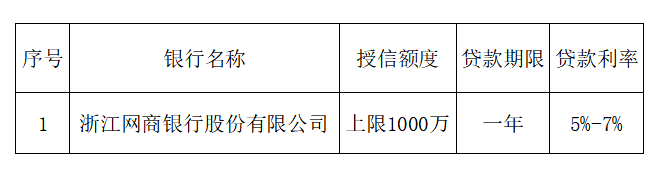 注：此名单以陕西省政府采购网发布的最新名单为准，具体可登陆陕西省政府采购网(www.ccgp-shaanxi.gov.cn/）重要通知专栏查询。第三章  技术规格及商务要求一、基本情况宜君县东方污水处理厂位于县城东沟,全厂共有职工20人,厂区占地面积9004.5平方米,属国有企业。该厂于2009年5月经县发改局批复成立,于2010年6月通水试运行，2021年2月完成宜君县东方污水处理厂提标改造项目。2、建设规模:处理水量2000m3/d。3、处理工艺:由原来CASS工艺间歇式运行变为A2O+MBR膜池生物除臭工艺,24小时不间断连续进水,连续出水。4、水质标准：出口水质达到了《陕西省黄河流域污水综合排放标准》(DB61/224—2018)中A标准。5、运营管理服务内容：宜君县东方污水处理厂日常维护及运营，服务期三年。主要内容包括污水处理厂工艺运行、设备维护保养与管理、消毒药剂购置、在线监测药剂购置、在线监测设备维护保养、污泥处理、污水处理站水质废气噪声检测、环境卫生、安全管理等工作内容。二、东方污水处理厂运营管理服务要求1、供应商负责东方污水处理厂日常运营管理，保证污水处理系统正常运行，保证污水达标排放，如污水处理厂出水水质不达标，造成一切不良后果及罚款由供应商负责。2、污水处理厂运营管理服务商要求有运营服务经验业绩，并且有担当、负责任。在原东方污水处理厂20个已有员工的基础上，人员配备不少于3人，其中一名协调管理负责人，一名懂污水处理工艺的业务人员，一名懂强电弱电的技术人(设备维修、维护)。3、供应商对东方污水处理厂设施设备检修、维护保养及更新，确保设备状态良好，全年不停机；易损配件的更换，机油、黄油、润滑油的补充与更换，污水处理所需易耗材料购买等由供应商负责。4、东方污水处理厂负责排放的污水日常抽样、监测工作，当检测不合格，供应商及时整改。5、根据东方污水处理厂设备及工艺要求，供应商负责污水运营所需药剂及日常管理，所用药剂均为正规厂家生产的合格产品，并负责东方污水处理厂的环境卫生。6、负责污水处理过程中的水费、电费、燃气费、药剂费、检测费、污泥处置费等各种费用。7、供应商建立完善安全生产制度和事故紧急应急机制，防止安全事故发生。为业主提供污水处理过程中异常情况下的解决方案。8、供应商配合东方污水处理厂做好各级部门的督导检查工作，并根据要求完善污水运营管理。执行各项目环保政策及法律，完成政府各部门的对接工作。9、配备专职统计人员系统上报处理数据，建立档案台账，向社会公示污水处理结果，并报告业主单位及各主管部门。10、完成其他与污水处理厂有关的一切行政事务。11、供应商配备专业的管理人员持证上岗，全年24小时值班，具有机电维修能力。12、水质必须达到《陕西省黄河流域污水综合排放标准》(DB61/224—2018)中A标准。13、供应商需查看现场，进一步具体了解东方污水处理厂污水处理的设施设备、处理流程等实际情况，可自行前往，所发生的差旅费等相关费用自行负责。14、运营管理服务费用报价主要包括生产电费、工人（现有人员20人）工资及福利（不低于现有人员福利待遇）、生产药剂费、设备维修保养费（包含泵站及管网维修维护费、厂区检修和维护费等相关费用）、化验室药剂费、办公费（包含车辆相关费用、日常办公等相关费用）、生产及生活用水费、污泥处置费、在线监测仪表维护保养费、绿化维护保养费、危险废弃物处置费、其他相关费用（不限于差旅费、招待费、培训费等）、利润及税费等相关费用。费用含税固定总价一次性包死，超支或亏损由供应商自行承担，不受市场价格变化因素的影响。15、支付方式：每月20日前支付上个月经东方污水处理厂考核核算后的运营管理服务费用，并由供应商开具相应的正规发票。三、宜君县东方污水外理厂运营管理服务工作的考核标准贯彻落实《国务院关于印发水污染防治行动计划的通知》(国发(2015)17号)，强化监督管理，打好“碧水保卫战”，结合省、市、县环保部门的有关文件及有关政策规定进行相应考核。考核内容主要包括污水处理工艺、设施提标改造，水质是否达标排放,完善污水管网建设，规范污泥无害化处理,提高再生水利用等重点工作内容。具体考核标准参照《陕西省住房和城乡建设厅“碧水保卫战”工作评估细则》。考核程序主要是通过听汇报、查阅资料、现场查看、民意调查等方式进行考核,实行赋分制，满分为100分。同时,也采取不定期暗访,走访等。考核结果分为优秀、良好、合格和不合格四个档次。其中:90分(含90分）以上为优秀，75-90分（含75分）为良好,75-60分（含60分)为合格,60分以下为不合格,每月考核一次、半年考核、全年考核，根据月考核结果拨付污水处理服务费。宜君县东方污水处理厂运营管理服务考核细则四、考核与违约责任1、承包方必须接受宜君县污水处理厂和宜君县住房和城乡建设局的监督和管理，若因运营管理不当导致第三方检测机构检测报告不合格，视情况严重程度给予处罚。2、合同有效期间，若因承包方自身原因，导致污水排放指标出现环保超标罚款，该责任由承包方承担，并承担相关赔偿及费用。3、承包方不得将项目非法分包或转包给任何单位和个人，否则，终止合同，承包方因此承担相应的责任。4、委托运营管理期间，所有委托管理项目如因未执行国家相关政策法规、或因管理不善、服务不规范等原因引发事故、纠纷，或受到主管部门的处罚，由承包方承担全部责任并承担相应费用。附件：1、处理工艺流程（见附件）2、固定资产清单（见附件）3、主要设备清单（见附件）4、宜君县东方污水处理厂2022年1-5月份运营费用一览表附件1、处理工艺流程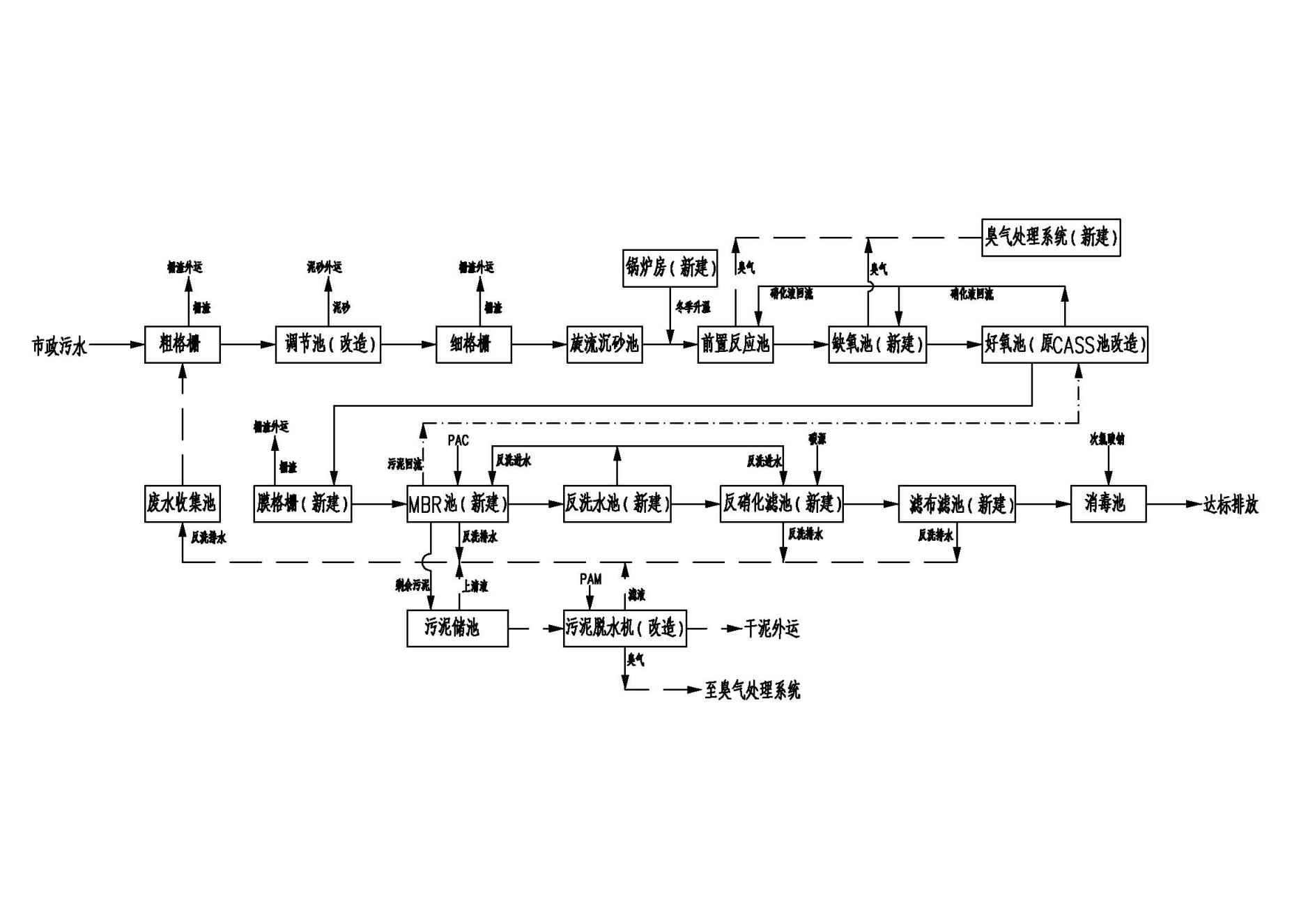 附件2、固定资产清单宜君县东方污水处理厂固定资产清单附件3、主要设备清单宜君县东方污水处理厂主要设备清单附件4、宜君县东方污水处理厂2022年1-5月份运营费用一览表宜君县东方污水处理厂2022年1-5月份运营费用一览表第四章  政府采购合同宜君县东方污水厂运营管理服务项目服 务 合 同合同编号：甲 方：宜君县住房和城乡建设局乙 方：                      甲方：宜君县住房和城乡建设局，其注册登记地址为：        ，法定代表人为：    。    乙方：                   ，其注册登记地址为：       ，法定代表人为：         。 甲、乙双方基于公平、公正、平等的原则，依据《中华人民共和国民法典》、《医疗机构水污染物排放标准GB18466-2005》之相关规定，现经甲、乙双方友好协商，就宜君县东方污水厂运营管理服务项目事宜，达成以下合同条款：第一条：服务内容：宜君县东方污水厂运营管理服务项目服务内容：宜君县东方污水处理厂日常维护及运营，服务期三年。主要内容包括污水处理厂工艺运行、设备维护保养与管理、消毒药剂购置、在线监测药剂购置、在线监测设备维护保养、污泥处理、污水处理站水质废气噪声检测、环境卫生、安全管理等工作内容。第二条  合同期限：本合同期限1年，自_____年      月     日起至_____年     月_____日止。若合同运营期内能稳定达到环保排放要求，顺延合同期限。第三条：合同价款：本合同为总价合同。本合同在订立期限内，不接受包括政府价格项目调整内任何的价格调整。2、合同为总价合同一次性包死，合同中包含但不限于人员工资、保险费、服务费、药剂费、维修费、检测费、管理费、招标代理服务费等一切相关费用。因要符合政府相关单位规定而必须改善或替换的任何费用、办理相关行政类手续（含所需要提供的检测报告）、服务质量控制费用等完成本合同工作所需的一切费用。第四条：付款方式：支付方式：每月20日前支付上个月经东方污水处理厂考核核算后的运营管理服务费用，并由供应商开具相应的正规发票。第五条：甲乙双方的权利和义务(一)甲方的权利和义务1、甲方将东方污水处理厂全部经营权委托至乙方，保障乙方获得的委托经营权在整个委托经营期内始终持续有效。2、甲方尊重、维护乙方正常经营和合法权益，制止其他单位和个人不当干预和影响乙方经营和权益行为，禁止其他人侵害乙方委托经营权的行为。3、甲方协调、协助乙方处理与第三方(包括但不限于政府部门)发生的争议、纠纷以及其他事项。甲方应协助乙方维护其权益及履行本协议，确保乙方不受妨碍地拥有、维持和运营本项目及乙方的资产、权利。4、在委托经营期内，甲方协调、协助乙方办理本项目运营、收益的行政申报、审批、核准、许可及办证等各种事宜，费用由乙方自理。5、对乙方污水处理委托经营过程实施监管和考核，并按月考核以下内容:出水水质达标排放、服务质量、项目经营状况、安全防范措施和《应急预案》。具体考核办法由污水厂另行制定。6、甲方有权自行或委托环境监测部门对乙方处理水质进行检查和检测。(二)乙方的权利和义务1、乙方有权按照本协议的约定，向甲方收取污水处理基本运行费;2、乙方在委托经营期内享有委托经营权，并合法拥有运营本项目的一切权益;3、乙方依法享有本项目土地使用权及与其相关的权利和权益;4、乙方依法享有委托经营权有效期限内，按照本协议的约定自主经营和管理的权利;5、乙方确保污水处理出水水质达标排放，污水处理率达90%以上，运维台账及运维信息按时签报。6、在整个委托运营期限内应保持拥有能良好运营污水处理厂的相应人员、技术和设备，并保持相应的批文和资质的有效性;乙方在尊重个人意愿的前提下接收原污水厂现册20名在岗员工，工资待遇不得低于接收前的水平，乙方对接收人员用人安全负有全部责任，同时乙方有责任和权力对接收人工作进行绩效考核，并有权对不服管理人员向甲方退回。所接收员工工作年限(工龄)计入连续工作年限。7、根据本协议的规定，乙方应在委托经营期内负责设施的运营与维护，使其处于良好的运营状态;(两年内不可投付设备维修费)8、在委托经营期内，乙方对甲方、公共监督机构或政府部门参观、考察、检查项目设施应给予便利与配合;认真对待检查中存在的问题，不回避，不推脱，积极整改回复。9、在委托运营期限内，乙方应备用完备的应急设施设备，若因提标改造升级影响处理工艺和处理设施设备运行的，乙方应及时启动应急措施和应急设备，确保安全和水质达标排放，费用从总承包应急费用项列支，不另行计算运行基本费。第六条：甲乙双方的责任1、甲方按照约定授予乙方在委托经营期内独占的经营权利，乙方的委托经营权在整个委托经营期内始终持续有效。2、若乙方在经营过程中发生了安全生产事故、人身损害等其后果均由运营方乙方自行承担责任。3、委托经营期:除非依据本协议的相关条款而终止，委托经营服务期限为自本协议签订之日起三年，委托经营期内，出水水质达到《陕西省黄河流域污水综合排放标准》(DB61/224-2018)中的A标准。第七条：项目设施的运营维护和监督考核(一)运营1、在整个委托经营期内，乙方应有专业技术人员自行管理、运营和维护项目设施。项目运营期间，乙方应执行谨慎运营惯例，按有关协议约定配置有专业管理、技术的操作人员管理本项目，建立健全相关管理制度和操作规范，培训雇员，保持污水处理厂处于良好的运行状态，按照规定对进厂水质和出厂水质进行检测，并对处理过程中产生的污泥等废物按本协议约定进行处理。2、乙方应建立完善的资料档案制度，记录生产日志、存储技术档案资料，依法接受政府相关部门的检查和监督。3、乙方应根据有关公共卫生和安全的适用法律以及本协议的规定，建立和完善安全生产制度，建立安全生产保证体系。(二)设施维护1、乙方在运营过程中，有义务根据适用法律和本协议的约定负责污水处理设施、设备的维护、维修、更换，保证污水处理设施、设备处于良好运行状态，若有损坏、故障的旧设备按提标改造设计要求及时更换。2、为提供符合本协议约定的服务，甲方应在设施移交给乙方运营前对现有污水处理设施设备进行检测，出水指标满足协议所要求污水处理厂适用的标准。(三)甲方的监督与检查考核1、在委托经营期内，甲方有权在合理时间进入项目用地或乙方的办公场所，以检查乙方生产记录资料，监督、检查项目设施的运营和维护，乙方应对此等检查和监督提供协助。监督员或代表的进入不得延误或干扰乙方履行其在本协议项下的权利和义务，因甲方实施监督检查造成乙方工作延误，由此造成乙方污水处理量减少，乙方不承担违约责任。2、在委托经营期内，甲方有权组织相关人员或专家对乙方的经营情况进行考核，具体考核办法由污水厂另行制定。第八条：污水处理及其他污染物处理1、甲方负责提供场地堆放运行产生的污泥及危废物品;乙方应与相关单位签订污泥及危废物品处理协议并对协议内容全部负责。2、甲方确保委托经营区域内污水处理厂的进水量及进水水质标准符合当前设计承载标准范围。3、乙运营因导致污水处理不符合《陕西省黄河流污水综合排放标准》(DB61/224-2018)中的A标准的环保罚款，甲方不承担任何责任，且执行相关考核办法。第九条：运营管理服务费用1、运营管理服务费用主要包括生产电费、工人（现有人员20人）工资及福利（不低于现有人员福利待遇）、生产药剂费、设备维修保养费（包含泵站及管网维修维护费、厂区检修和维护费等相关费用）、化验室药剂费、办公费（包含车辆相关费用、日常办公等相关费用）、生产及生活用水费、污泥处置费、在线监测仪表维护保养费、绿化维护保养费、危险废弃物处置费、其他相关费用（不限于差旅费、招待费、培训费等）、利润及税费等相关费用。费用含税固定总价一次性包死，超支或亏损由供应商自行承担，不受市场价格变化因素的影响。2、运营管理服务费用按照月考核支付方式由君县东方污水厂核定拨付，下一月20日前支付上一月费用。3、本协议单价为固定价格，不随市场变化而调整。本协议价格为含税价。乙方提供服务所发生的一切税(包括增值税)费等都已包含于协议价款中。4、出于政策、法律法规改变或甲方要求等非乙方自主需要的原因造成的设施、设备更新或改造，由此增加乙方投资的，甲方应根据乙方申请启动基本费用中预备费项，比例由双方协商确定。5、若由于其他非乙方原因使乙方增加运营成本或资本支出，或者导致乙方损失的，甲方应根据乙方申请启动费用调升程序，向主管部门和县政府报告，调升比例由双方协商确定。第十条：违约赔偿1、如果甲方不履行其在本协议下的义务，且经乙方书面催告后15个工作日仍不履行的，应赔偿因迟延履行义务给乙方造成的损失。2、如果乙方不履行其在本协议下的义务，且经甲方书面催告后15 个工作日仍不履行的，甲方有权终止协议并停止支付乙方服务费用，乙方须承担给甲方造成的损失。3、因乙方运营管理程序不规范，运营管理不到位，导致出水未达标被环保部门处罚的罚金及相应责任由乙方承担。第十一条：其他条款1、在国家宏观经济政策发生重大变化和调整对本协议的履行产生重大影响时，双方有权进行协商，并此达成新的协议或就本协议签订补充协议。2、协议履行过程中产生争议，双方应当友好协商解决，向管部门报告，协商不成双方均有权向协议履行地人民法院提起诉讼。3、本协议自双方法定代表人或其授权代表签字并加盖公章之日起生效。本协议一式六份，甲方执四份，乙方执二份，均具有同等的法律效力。第十二条：合同组成1、国家相关规范及标准2、合同文件3、成交通知书4．招标文件5．投标文件甲方（盖章）：宜君县住房和城乡建设局      乙方（盖章）：法定代表人（签章）：                       法定代表人（签章）：授权委托人：                               授权委托人：经办人：年   月    日                                    年   月    日 第五章 投标文件格式宜君县东方污水厂运营管理服务项目投 标 文 件项目编号：投  标  人：              （单位公章）  法定代表人或其授权代表：        （签字或盖章）  日      期：     年   月   日   第一部分  资格文件（一）法定代表人身份证明书（格式）采购项目名称：致：（采购代理机构名称）：（法定代表人姓名）在（投标人名称）任（职务名称）职务，是（投标人名称）的法定代表人。特此证明。                                                （投标人公章）                                                 年   月   日（附：法定代表人身份证复印件）（二）法定代表人授权委托书（格式）采购项目名称：                                       致：（采购代理机构名称）：（投标人法定代表人名称）是（投标人名称）的法定代表人，特授权（被授权人姓名及身份证代码）代表我单位全权办理上述项目的投标、谈判、签约等具体工作，并签署全部有关文件、协议及合同。我单位对被授权人的签名负全部责任。在撤销授权的书面通知以前，本授权书一直有效。被授权人在授权书有效期内签署的所有文件不因授权的撤销而失效。被授权人签名：               投标人法定代表人（签字或盖章）：（附：被授权人身份证复印件）（投标人公章）年   月   日（三）投标人基本情况表投标人名称(公章)：________________法定代表人（签字或盖章）或其授权代表签字：________________日期：______年______月______日（四）参加本次政府采购活动前3年内在经营活动中没有重大违法违纪的书面声明致：（采购代理机构名称） （投标人名称）郑重声明，我方参加本项目政府采购活动前三年内无重大违法违纪活动记录，符合《政府采购法》规定的投标单位资格条件。我方对此声明负全部法律责任。特此声明。（投标人公章）年   月   日（五）参加本次政府采购活动前3年内在经营活动中在托管运营项目中无环保处罚记录的书面声明致：（采购代理机构名称）（投标人名称）郑重声明，我方参加本项目政府采购活动前三年内在托管运营项目中无环保处罚记录，我方对此声明负全部法律责任。特此声明。（投标人公章）年   月   日（六）中小企业声明函（符合条件的中小企业提供）本公司（联合体）郑重声明，根据《政府采购促进中小企业发展管理办法》（财库﹝2020﹞46 号）的规定，本公司（联合体）参加 （单位名称） 的 （项目名称） 采购活动，服务全部由符合政策要求的中小企业承接。相关企业（含联合体中的中小企业、签订分包意向协议的中小企业）的具体情况如下：1. （标的名称） ，属于 （采购文件中明确的所属行业） ；承建（承接）企业为 （企业名称） ，从业人员    人，营业收入为    万元，资产总额为    万元，属于 （中型企业、小型企业、微型企业） ；2. （标的名称） ，属于 （采购文件中明确的所属行业） ；承建（承接）企业为 （企业名称） ，从业人员    人，营业收入为    万元，资产总额为    万元，属于 （中型企业、小型企业、微型企业） ；……以上企业，不属于大企业的分支机构，不存在控股股东为大企业的情形，也不存在与大企业的负责人为同一人的情形。本企业对上述声明内容的真实性负责。如有虚假，将依法承担相应责任。企业名称（盖章）：日 期：从业人员、营业收入、资产总额填报上一年度数据，无上一年度数据的新成立企业可不填报。
备注：投标人提供的《小型、微型企业声明函》必须真实有效，如果被举报经查实出具虚假声明函的，将被取消投标资格。（七）财务状况报告提供具有财务审计资质单位出具的2021年度的财务报告（成立时间至投标时间不足一年的可提供成立后任意时段的资产负债表）或投标前六个月内其基本账户银行出具的资信证明（附开户许可证）或政府采购信用担保机构出具的投标担保函；（八）税收缴纳证明提供自2021年7月1日至今已缴纳的至少一个月的纳税证明或完税证明，纳税证明或完税证明上应有代收机构或税务机关的公章或业务专用章，依法免税的服务商应提供相关文件证明；（九）社会保障资金缴纳证明提供投标供应商2021年7月1日至今已缴存的任意一个月的社会保障资金缴存单据或社保机构开具的社会保险参保缴费情况证明；依法不需要缴纳社会保障资金的应提供相关文件证明；（十）投标人关联关系说明1、投标人单位负责人在其他单位任职情况2、投标人控股关系说明（1）投标人控股谁：（2）投标人被谁控股：3、投标人管理关系说明（1）投标人管理谁：管理职责（行政、人事等）：（2）投标人被谁管理：管理职责（行政、人事等）：4、我单位非联合体投标。投标人名称：      （加盖单位公章）      日    期：   年     月     日第二部分  商务文件（一）开标一览表项目名称：                                                 项目编号：   投标人名称：      （加盖单位公章）      法定代表人/或被授权人签字或盖章：      日    期：   年     月     日说明：开标一览表在开标大会上当众宣读，务必填写清楚，准确无误。（二）投标函（格式）致：（采购代理机构名称）：（投标人名称）系中华人民共和国合法企业，注册地址：       。我方就参加本次投标有关事项郑重声明如下：一、我方完全理解并接受该项目招标文件所有要求。二、我方提交的所有投标文件、资料都是准确和真实的，如有虚假或隐瞒，我方愿意承担一切法律责任。三、我方承诺按照招标文件要求，提供招标货物的供应（或制造）及技术服务。四、我方按招标文件要求提交的投标文件为：投标文件正本1份，副本2份，电子版（U盘）2份。五、我方投标报价为闭口价。即在投标有效期和合同有效期内，该报价固定不变。六、如果我方中标，我方将履行招标文件中规定的各项要求以及我方投标文件的各项承诺，按《政府采购法》、《民法典》及合同约定条款承担我方责任。七、我方理解，最低报价不是中标的唯一条件。八、若我方中标，愿意按有关规定及招标文件要求缴纳招标代理服务费。投标人名称(公章)：________________法定代表人或其授权代表（签字或盖章）：________________日期：______年______月______日（三）分项报价表项目名称：宜君县东方污水厂运营管理服务项目  项目编号：注：可根据实际情况进行扩展该表格。投标人名称（公章）：           法定代表人/被授权人（签字或盖章）：            日期：   年  月  日（四）商务和技术响应情况表表1  商务响应偏差表填写说明：投标人对本项目付款、服务期、履约验收等商务方面进行响应说明，并保证响应的真实性。偏差说明填写：正偏离（标明正偏离内容）、符合。商务条款不允许负偏离；投标人（单位名称及公章）：法定代表人或被授权人（签字或盖章）：日    期：年   月   日表2  技术响应偏差表填写说明：请按招标文件要求的实际服务要求，逐条对应投标文件的“采购要求”中的服务要求认真填写本表。偏差说明填写：正偏离（标明正偏离内容及正偏离的证明材料的页码）、符合（标明主要技术参数证明材料页码）或负偏离。投标人（单位名称及公章）：法定代表人或被授权人（签字或盖章）：日    期：  年   月   日（五）履约能力1、业绩备注：1、供应商随此表附上从2018年1月1日至今（以合同签订日期为准）曾承接单个污水处理日处理能力2000吨及以上的运营服务项目（含运营、应急污水处理服务、EPCO项目）。2、如有多个项目，每个项目填一张此表。须同时提供中标（成交）通知书、合同关键页和具有CMA标志的检测机构出具的检测报告扫描件作为证明材料。供应商：                       （单位公章）日期：         年      月      日2、拟派人员注：供应商需随此表附上项目团队人员的资格证书、职称证等相关资料的复印件。技术文件 （一）服务方案（格式自拟）投标人应按照招标文件要求，根据评标办法组成和“第三章采购技术规格及商务要求”的内容作出全面响应。（二） 管理方案及质量（供应商根据评标办法内容格式自拟）（三）服务承诺（供应商根据评标办法内容格式自拟）（四）投标供应商单位拒绝政府采购领域商业贿赂承诺书为回应党中央、国务院关于治理采购领域商业贿赂行为的号召，我公司再次承诺：1、在参与采购活动中遵纪守法、诚信经营、公平竞标。2、不向采购人、采购代理机构和采购评审专家进行任何形式的商业贿赂以谋取交易机会。3、不向采购代理机构和采购人提供虚假资质文件或采用虚假应标方式参与采购市场竞争并谋取中标、成交。4、不采取“围标、陪标”等商业欺诈手段获取采购订单。5、不采取不正当手段诋毁、排挤其他投标单位。6、不在提供商品和服务时“偷梁换柱、以次充好”损害采购人的合法权益。7、不与采购人、采购代理机构、采购评审专家或其他投标单位恶意串通，进行质疑和投诉，维护采购市场秩序。8、尊重和接受采购监督管理部门的监督和采购代理机构招标采购要求，承担因违约行为给采购人造成的损失。9、不发生其他有悖于政府采购公开、公平、公正和诚信原则的行为。承诺单位：（盖章）                法定代表人或其授权委托人（签字或盖章）：地址；                            邮编：（五） 其他资料一、残疾人福利性单位声明函（非残疾人福利企业不填写）本单位郑重声明，根据《财政部 民政部 中国残疾人联合会关于促进残疾人就业政府采购政策的通知》（财库〔2017〕 141号）的规定，本单位为符合条件的残疾人福利性单位，且本单位参加的        项目采购活动提供本单位制造的货物（由本单位承担工程/提供服务），或者提供其他残疾人福利性单位制造的货物（不包括使用非残疾人福利性单位注册商标的货物）。本单位对上述声明的真实性负责。如有虚假，将依法承担相应责任。            投标人全称（公章）：                                                日  期：      年     月      日备注：投标人提供的《残疾人福利性单位声明函》必须真实有效，如果被举报经查实出具虚假声明函的，将被取消投标资格，并按有关规定予以处理。二、监狱、戒毒企业声明函（非监狱、戒毒企业不填写）本单位郑重声明，根据《财政部 司法部 关于政府采购支持监狱企业发展有关问题的通知》（财库〔2014〕 68号）的规定，本单位为符合条件的监狱、戒毒企业，且本单位参加的_     ___项目采购活动提供本单位制造的货物（由本单位承担工程/提供服务），或者提供其他监狱、戒毒企业制造的货物（不包括使用非监狱、戒毒企业注册商标的货物）。本单位对上述声明的真实性负责。如有虚假，将依法承担相应责任。            投标人全称（公章）：                                             日  期：      年     月      日备注：投标人提供的《监狱、戒毒企业声明函》必须真实有效，投标人应当提供由省级以上监狱管理局、戒毒管理局(含新疆生产建设兵团)出具的属于监狱企业的证明文件。品目号品目名称采购标的数量 （单位）技术规格、参数及要求品目预算(元)最高限价(元)1-1污水治理及其再生利用服务宜君县东方污水厂运营管理服务项目1(项)详见采购文件16,125,900.0016,125,900.00序号 内容说明和要求1采购人名称：宜君县住房和城乡建设局地址：宜君县宜阳中街便民服务大楼6楼联系人：范先生电话：136191956992采购代理机构名称：陕西诚信达工程建设咨询有限责任公司铜川分公司地址：铜川市新区鼎丰国际11楼联系人：张工电 话：155964933953项目名称宜君县东方污水厂运营管理服务项目4项目编号CXDFW-2022-0125资金来源财政资金6采购预算金额16125900.00元7招标方式公开招标8招标内容详见第3章9服务期三年，每年一考评，考评合格方可进行续签10服务地点宜君县东方污水处理厂11联合体投标不接受。12考察现场、标前答疑会不组织。采购人若认为有必要，另行书面通知。13投标人对招标文件提出疑问的时间自投标截止时间前10日，以书面形式提出，在此之后提出的疑问为无效疑问。14构成招标文件的其他文件  招标文件的澄清、修改书及有关补充通知为招标文件的有效组成部分。15投标截止时间2022年 9 月 22日 14：30分。16投标有效期从投标截止日起90日历天。17投标保证金投标保证金：无。18备选投标方案和报价1、投标报价按一年进行报价，且不得超过5375300.00元/年，否则按无效投标处理。2、各供应商根据招标文件的规定，结合企业自身管理水平及市场行情自主报价，投标报价应是宜君县东方污水厂运营管理服务项目全部工作内容的价格体现,包括但不限于设备及人员成本、项目成果、税金、售后服务及合同包含的所有风险、责任等全部内容的费用。3、凡因供应商对招标文件阅读疏忽或误解，或因对市场行情等了解不清而造成的后果和风险，由供应商负责；如供应商因此而提出索赔或服务期延长，采购人将不予批准。4、不接受备选投标方案和多个报价。19签字盖章投标人必须按照招标文件的规定和要求签字、盖章。20投标文件份数正本1份；副本2份；电子文件（U盘）2份。（投标文件不退还）21投标文件的装订、密封一律采用A4纸装订成册（禁止使用活页），正本和副本分别装订。正本与副本均需单独包装密封提交，电子文件与正本密封在一个标袋中，并在标袋密封处加盖单位公章。未按规定密封的投标文件，采购人将不予接收。22投标文件封面的标注投标文件正本和副本的封面上均应标明：采购项目名称、采购项目编号、投标人名称、年月日；并分别在右上角标明“正本”和“副本”字样。23投标文件外层密封袋的标注项目名称、项目编号、投标人名称、年月日、“正本”或“副本”字样。24递交投标文件地点铜川新区咸丰路银河酒店会议中心二号会议室25开标时间和地点开标时间：2022年 9 月 22 日 14: 30 分开标地点：铜川市新区鼎丰国际11楼会议室26评标委员会的组建评标委员会组建：依法组成。评标委员会构成：7人，其中专家5人；采购人代表2人。 评标专家确定方式：评标前24小时内在省级财政部门设立的政府采购评审专家库中随机抽取技术、经济方面的专家。27采购标的所属行业其他未列明行业。28是否专门面向中小企业是29供应商提出质疑的时间、形式时间：供应商认为采购文件、采购过程和中标、成交结果使自己的权益受到损害的，可以在知道或者应知其权益受到损害之日起七个工作日内，超过期限的采购人或采购代理机构不再受理。形式：书面；环节：供应商应当在法定质疑期内一次性提出针对同一采购程序环节的质疑。30对供应商提出质疑答复时间、形式时间：自收到供应商质疑函之日起7个工作日内形式：书面31供应商信用信息查询截止时点、方式投标文件递交截止日，由采购人和采购代理机构共同查询。32政府采购政策功能根据《陕西省财政厅关于印发<陕西省中小企业政府采购信用融资办法>的通知》（陕财办采〔2018〕23 号，详见附件）相关规定，有融资需求的供应商可根据自身情况，在陕西省政府采购信用融资平台http://www.ccgp-shaanxi.gov.cn/zcdservice/zcd/shanxi/）自主选择金融机构及其融资产品，凭政府采购中标（成交）通知书或政府采购合同提出融资申请。对于供应商符合政府采购政策关于小微企业、残疾人福利性单位及监狱企业等规定的，在评标时给予10%的价格折扣。33其他本项目招标代理服务费以3年的中标金额为基数，参照《国家发展计划委员会文件（计价格【2002】1980号）文件》的规定标准计取，由中标单位在领取中标通知书时一次性支付给招标代理机构。开户名称：陕西诚信达工程建设咨询有限责任公司铜川分公司开户银行：中国银行铜川新区支行账 号：102879426785交纳时请注明XX项目代理费序号项目内容合格条件备注1营业执照副本/事业单位法人证书副本/非企业专业服务机构执业许可证副本/民办非企业单位登记证书、税务登记证副本、组织机构代码证副本/自然人身份证提供证件真实、合法、有效投标文件正本中提供复印件加盖公章2投标供应商应授权合法的人员参加投标，其中法定代表人直接参加投标的，须出具法人身份证原件，并与营业执照上信息一致；授权代表参加的，须出具法定代表人授权委托书、被授权人身份证原件符合招标文件规定投标文件正本中提供法人授权委托书原件加盖公章（被授权人现场提供身份证原件以备审核）。法定代表人直接参加的，须出具法人身份证原件3提供参加本次政府采购活动前3年内，在经营活动中没有重大违法记录的书面声明符合招标文件规定，真实、合法、有效投标文件正本中提供原件4提供参加本次政府采购活动前3年内，在托管运营项目中无环保处罚记录的书面声明符合招标文件规定，真实、合法、有效投标文件正本中提供原件5财务状况报告：提供具有财务审计资质单位出具的2021年度的财务报告（成立时间至投标时间不足一年的可提供成立后任意时段的资产负债表）或投标前六个月内其基本账户银行出具的资信证明（附开户许可证）或政府采购信用担保机构出具的投标担保函；提供证件、资料真实、合法、有效投标文件正本中提供复印件加盖公章6税收缴纳证明：提供自2021年7月1日至今已缴纳的至少一个月的纳税证明或完税证明，纳税证明或完税证明上应有代收机构或税务机关的公章或业务专用章，依法免税的服务商应提供相关文件证明；提供证件、资料真实、合法、有效投标文件正本中提供图复印件加盖公章7社会保障资金缴纳证明：提供投标供应商2021年7月1日至今已缴存的任意一个月的社会保障资金缴存单据或社保机构开具的社会保险参保缴费情况证明；依法不需要缴纳社会保障资金的应提供相关文件证明提供证件、资料真实、合法、有效投标文件正本中提供复印件加盖公章8投标供应商不得为“信用中国”网站（www.creditchina.gov.cn）中列入失信被执行人和重大税收违法案件当事人名单的供应商，不得为中国政府采购网（www.ccgp.gov.cn）政府采购严重违法失信行为记录名单中被财政部门禁止参加政府采购活动的供应商提供招标公告发布之日起至投标截止日止的网站截图供应商无须提供，以采购人和采购代理机构开标现场查询结果为准。 9本项目不接受联合体投标，投标单位负责人为同一人或者存在控股、管理关系的不同单位，不得参加同一招标项目投标；提供证件、资料真实、合法、有效投标文件正本中提供关联关系说明原件10本项目专门面向中小企业采购。提供证件、资料真实、合法、有效投标文件正本中提供原件注：（1）提供以上资料进行查验。未提供以上资料或提供不齐全，资格审查为不合格。（2）结论为 “合格”和“不合格”；上表所列所有评审项目均符合要求的结论为“合格”，有任意一项不符合要求则结论为“不合格”。注：（1）提供以上资料进行查验。未提供以上资料或提供不齐全，资格审查为不合格。（2）结论为 “合格”和“不合格”；上表所列所有评审项目均符合要求的结论为“合格”，有任意一项不符合要求则结论为“不合格”。注：（1）提供以上资料进行查验。未提供以上资料或提供不齐全，资格审查为不合格。（2）结论为 “合格”和“不合格”；上表所列所有评审项目均符合要求的结论为“合格”，有任意一项不符合要求则结论为“不合格”。注：（1）提供以上资料进行查验。未提供以上资料或提供不齐全，资格审查为不合格。（2）结论为 “合格”和“不合格”；上表所列所有评审项目均符合要求的结论为“合格”，有任意一项不符合要求则结论为“不合格”。序号项目内容审查条件1投标人名称与营业执照一致2投标文件签署、装订、盖章投标文件应按招标文件要求进行签署、盖章、装订3投标文件书写投标文件书写无潦草、字迹模糊不清难以辨认的情况4投标报价投标报价没有超出招标单年预算，且报价唯一5投标内容完整性提供服务与招标文件一致，没有重大缺项或漏项。序号分值构成分 值100分评审内容1投标报价（10分）10本项目设有最高投标限价，超过最高投标限价的为无效报价，做无效标处理。满足招标文件要求且投标价格最低的投标报价为评标基准价。其他供应商的价格得分按照下列公式计算：投标报价得分=（评标基准价/投标报价）*10（四舍五入保留两位小数）2服务方案（45分）15针对本项目提供详细的运营总体方案，包括日常管理的主要流程、各环节的工作责任、日常水质检测体系（包括采样方法、技术、检测指标和频率）等的合理性及可行性；1、运营技术总体方案完整详细、科学合理、可行性高，得10-15分；2、运营技术总体方案整体完善、较科学合理、较有可行性，得5-10分；3、运营技术总体方案不太完整、合理性可行性一般，得1-5分；4、运营技术总体方案不完整、可行性较差的，得0-1分；未提供运营技术总体方案不得分。2服务方案（45分）10根据本项目运营的要求，提供详细的运营目标、质量标准和达到的运营效果，包括但不限于具体可行详细的出水水质保证措施、管理流程、规章制度等： 1、质量保证措施完整详细、科学合理、可行性高的，得5-10分；2、质量保证措施整体完善、合理，较有可行的，得1-5分； 3、质量保证措施不完整、可行性较差的，得0-1分；未提供质量保证措施不得分。2服务方案（45分）10投标人制定的维修服务承诺，包括维修服务响应时间、突发事件处理能力并提供服务响应性分析方案：1、维修服务响应迅速及时、突发事件处理能力强，服务机构具体响应时间合理的，得5-10分；2、维修服务响应较迅速及时、突发事件处理能力较强，服务机构具体响应时间合理的，得1-5分；；3、维修服务响应较慢、突发事件处理能力差，服务机构具体响应时间过长的，得0-1分；4、未提供维修服务响应性分析方案不得分。2服务方案（45分）10投标人制定保障任务应急预案，针对水质超标、停电、设备故障、恶劣天气影响等特殊情况制定应急方案，包括应急响应机制、专职应急队伍和责任分工等。1、应急预案清晰、明确、合理、可操作性高、针对性强的，得5-10分；2、应急预案比较清晰、明确、相对比较合理、可操作性较高、有一定的针对性的，得1-5分；；3、应急预案不够清晰、明确、合理性一般、可操作性一般、针对性较差的，得0-1分；4、未提供应急预案或预案不清晰、不明确、合理性、可操作性差、没有针对性的，得0分；3企业业绩（15分）15业绩：从2018年1月1日至今（以合同签订日期为准）曾承接单个污水处理日处理能力2000吨及以上的运营服务项目（含运营、应急污水处理服务、EPCO项目），每提供一项业绩得3分，满分15分。（须同时提供中标（成交）通知书、合同关键页和具有CMA标志的检测机构出具的检测报告扫描件作为证明材料，缺1项不得分）4管理方案与质量15供应商应建立完善的服务规章制度、奖惩措施、人员及质量管理方法等：1、供应商有完善的服务规章制度、明确的项目管理职责与分工、可操作性强的奖惩措施，能有效地保证服务质量，确保服务人员按时按量完成服务工作，根据响应情况得11～15分；2、供应商有基本能满足采购人需求，日常管理制度完善、程序规范，管理措施及奖惩措施较为合理，根据响应情况得6～10分；3、供应商所提供的服务规章制度、奖惩措施不尽完善、不能完全满足采购人实际应用需求，根据响应情况得0～5分。4管理方案与质量10拟派人员：在原东方污水处理厂20个已有员工的基础上，人员配备不少于3人，其中一名协调管理负责人，一名懂污水处理工艺的业务人员，一名懂强电弱电的技术人(设备维修、维护)。评标委员会根据投标供应商拟派人员岗位分工明确，人员配备完善，完全满足项目需求程度等综合情况在0-10分之间自主赋分。满足招标文件要求且服务好、责任心强的服务人员，根据响应情况得10～7分；基本满足本项目服务需求，人员素质较为一般，根据响应情况得6.9～4分；不能完全满足本项目实际需求，可能在服务期内出现响应不及时、工作不到位的情况，根据响应情况得3.9～0分；（投标人拟派主要人员必须提供响应截止日当月之前三个月投标人为其缴纳的社保缴纳证明材料加盖投标人公章扫描件，否则该项不得分）5服务承诺5针对本项目明确的服务承诺，双方权责清晰，并且保证措施合理可行；服务质量保证措施（1-3分），与采购人配合衔接计划（1-2分）。备注：在评审期间，评标委员会只对需要询问的投标人进行询问。备注：在评审期间，评标委员会只对需要询问的投标人进行询问。备注：在评审期间，评标委员会只对需要询问的投标人进行询问。备注：在评审期间，评标委员会只对需要询问的投标人进行询问。序号考核项目考核内容考核方法与标准分值备注1保障措施
(10分)组织领导建立完善污水处理厂的组织领导机构,制定生产、运行各项规章制度及维护、维修、建设方案、落实责任主体,细化建设和改造任务清单。51保障措施
(10分)民众参与民意调查通过媒体向社会公布处理结果,年度目标任务,加大宣传力度,鼓励公众监督,若产生社会不良影响扣5分/次,受到上级表彰奖励的奖10分/次,民意调查产生不良影响的每次扣2分.52推进污水处理设施正常运行
(30分)县城污水处理率达到90%及以上查看台账、流量计。省节水办考核,结合省住建厅每月通报,若通报不达标每次扣5分,罚款1万元。52推进污水处理设施正常运行
(30分)段寺村泵站、七里坡泵站等正常运行设备维护完好,正常运行,运行
有记录,防止污水外溢,全县区
域内群众上访,造成社会负面影响,全县区域内,上访每次扣2分。52推进污水处理设施正常运行
(30分)厂区内所有设备设施正常运行定期维护、保养,确保日常正常
运行,特别是进出口在线监测设备,有专人维护管理,确保日常数据传输正常,若环保部门(平台)通报不达标每次扣3分,附带经济处罚1万元,出口COD、氨氮、总磷、总氮达到一级A排放标准,若一项不达标,每项扣5分,甲方定期通知市环境监测站对出水水质进行监测。若达标费用甲方支付,若不达标费用乙方支付,并处1万元以上罚款,扣3分.203完善污水管网建设
(15分)规范污水排入管网许可制度建立健全生活污水应接尽接制
度,规范部分施工单位或个人私搭乱接,造成主管网损坏、堵塞。建立管网运行安全排查制度,有专人巡查管理,污水收集率达到80%以上,查看现场及相关资料。103完善污水管网建设
(15分)实施雨污分流及新建管网建设方案结合宜君县城的实际情况,为甲方制定雨污分流方案,开发新建项目应接未接管网建设方案。54规范污泥无害化处理
(15分)污泥无害化处置率达90%以上根据住房和城乡建设部《全国城镇污水处理管理信息系统》,结合厂区污泥拉运台账,现场督察、核查、核定完成情况,脱水污泥含水率≤60%,做到日产日清运往垃圾填埋场,实行五联单,全程监管,发现一例非法污泥堆放点,处理处置不达标污泥进入耕地的,扣3分/次,并处2万元以上罚款。155提高再生水利用
(10分)提高县城再生水利用率达到20%以上推进再生水利用工程及配套设施建设,城市绿化、道路清扫、车辆冲洗、建筑工地降尘以及生态景观等优先使用再生水,有鼓励政策,奖5分/次,考核详见再生水利用台账及相关资料。106美化厂区环境面貌
(5分)完善园林式单位建设项目确保厂区内“四季常青三季有
花”,制定园林绿化管理制度,无死树、荒乱杂草等。57日常联系对接及局机关交办的工作
(15分)按时上报需要的资料、数据、工作计划、总结等,与污水处理
相关的资料一次、两次电话督促,三次以上
扣分罚款,扣2分/次,受到上级通报批评的每次罚款1万元。15备注:1、单项工作造成社会不良影响的罚款另行计算(文件、媒体等为依据);2、连续三个月考核结果低于60分,甲方有权终止运营合同或者向贵公司提出更换管理人员；3、每月按考核结果拨付污水处理服务费,90分以上为优秀,不扣服务费,90分以下每减少一           分,从服务费中扣除一千元。备注:1、单项工作造成社会不良影响的罚款另行计算(文件、媒体等为依据);2、连续三个月考核结果低于60分,甲方有权终止运营合同或者向贵公司提出更换管理人员；3、每月按考核结果拨付污水处理服务费,90分以上为优秀,不扣服务费,90分以下每减少一           分,从服务费中扣除一千元。备注:1、单项工作造成社会不良影响的罚款另行计算(文件、媒体等为依据);2、连续三个月考核结果低于60分,甲方有权终止运营合同或者向贵公司提出更换管理人员；3、每月按考核结果拨付污水处理服务费,90分以上为优秀,不扣服务费,90分以下每减少一           分,从服务费中扣除一千元。备注:1、单项工作造成社会不良影响的罚款另行计算(文件、媒体等为依据);2、连续三个月考核结果低于60分,甲方有权终止运营合同或者向贵公司提出更换管理人员；3、每月按考核结果拨付污水处理服务费,90分以上为优秀,不扣服务费,90分以下每减少一           分,从服务费中扣除一千元。备注:1、单项工作造成社会不良影响的罚款另行计算(文件、媒体等为依据);2、连续三个月考核结果低于60分,甲方有权终止运营合同或者向贵公司提出更换管理人员；3、每月按考核结果拨付污水处理服务费,90分以上为优秀,不扣服务费,90分以下每减少一           分,从服务费中扣除一千元。备注:1、单项工作造成社会不良影响的罚款另行计算(文件、媒体等为依据);2、连续三个月考核结果低于60分,甲方有权终止运营合同或者向贵公司提出更换管理人员；3、每月按考核结果拨付污水处理服务费,90分以上为优秀,不扣服务费,90分以下每减少一           分,从服务费中扣除一千元。序号建构筑物名称建筑规模单位数量及单位使用情况情况说明备注1粗格栅机房及进水在线间217.79M21栋正常一层原有2危废间16.8M21间正常一层新建3污水调节池107.25M21座正常详见图纸原有4细格栅机房84.38M21栋正常一层原有5加药间、配电室，鼓风机及脱泥厂房118.41M21栋正常一层原有6综合办公楼250.19M21栋正常二层原有7出口在线间21M21间正常一层新建8前置反应池535.5M31座正常详见图纸原有改造9蒸汽锅炉房68.25M21间正常详见图纸新建10缺氧池1594.6M31座正常详见图纸新建11好氧池568.39M21座正常详见图纸原CASS池改造12深度处理间715.95M21座正常详见图纸新建13MBR膜池592.798M31座正常详见图纸新建14反硝化滤池281.295M31座正常详见图纸新建15变配电室132.54M26间正常详见图纸原三级厂房改造16柴油发电机房36M21间正常详见图纸新建17除臭间68.25M22间正常详见图纸新建18门房及职工宿舍148.8M21栋正常二层原有19供暖锅炉房、柴油发电机房厨房137.27M21栋正常一层原有20污泥储存池110M31间正常详见图纸原有21污泥棚12.96M21间正常详见图纸原有22厂区围墙及室外总体工程374M整体正常详见图纸原有序号设备名称型号规格计量单位数量安装部位使用情况备注1无轴螺旋输送机XLS-240,L=4.35,N=3KW台1粗格栅房完好原有2螺旋压榨机XLY-300,L=1.8M,N=3KW台1粗格栅房完好原有3格栅除污机XHG-800mm,间隙 15mm,N=2.2KW台2粗格栅房完好原有4渠装式铸铁铜方阀门及启闭机MXF型，B*H=800*1800台2粗格栅房完好原有5渠装式铸铁铜方阀门及启闭机MXF型，B*H=800*1500台2粗格栅房完好原有6动力控制柜(AP101)MNS 型，1000*800*2200台1粗格栅房完好原有7现场不锈钢控制箱ACX型，250*380*180台8粗格栅房完好原有8总等电位端子箱MEN型，300*200*120台1粗格栅房完好原有9粗格栅机不锈钢控制箱450*650*825台1粗格栅房完好原有10氨氮在线监测仪BEW-AN100台1进口在线间完好新增11COD在线分析仪BEW-COD100台1进口在线间完好新增12总磷在线分析仪BEW-TP100台1进口在线间完好新增13总氮在线分析仪BEW-TN100台1进口在线间完好新增14水质采样器S8086-AB台1进口在线间完好新增15数采仪W5100HB-III台1进口在线间完好新增16PH/T分析仪PC-3100台1进口在线间完好新增17UPSC6KS台1进口在线间完好新增18巴氏计量槽B=228mm,1630*635*800mm台1进口在线间完好新增19釆样水泵QDX1.5-17-0.37L2台1进口在线间完好新增20明渠流量计WL-1A2型超声波台1进口在线间完好新增21进口数据采集电控箱500*200*700台1进口在线间完好新增22动力电控箱400*200*500mm台1进口在线间完好新增23潜水搅拌器QJB4.0/12-620/3-480台4调节池完好原有24无轴螺旋输送机XLS-240,L=2.25,N=3KW台1细格栅及沉砂厂房完好原有25螺旋压榨机XLY-300,L=1.8M,N=3KW台1细格栅及沉砂厂房完好原有26细格栅除污机XHG-800mm,间隙 5mm,N=2.2KW台1细格栅及沉砂厂房完好原有27除砂泵型号： 80WL40,Q=40m³/h,H=7m,N=3台1细格栅及沉砂厂房完好原有28搅拌器型号：H=3.5m,N=3KW台1细格栅及沉砂厂房完好原有29旋流沉砂器（含集水槽、细格 栅槽、操作平台等）型号：YBJB-100,350m³/h套1细格栅及沉砂厂房完好原有30砂水分离器型号：XSF-260台1细格栅及沉砂厂房完好原有31渠装式铸铁铜方阀门及启闭机MXF型，B*H=800*1800台2细格栅及沉砂厂房完好原有32手电两用电动蝶阀DN250个2细格栅及沉砂厂房完好原有33照明配电箱AL3650*540*180台1细格栅及沉砂厂房完好原有34动力控制柜（AP301）MNS型，1000*800*2200台1细格栅及沉砂厂房完好原有35现场不锈钢控制箱ACX型，250*380*180台5细格栅及沉砂厂房完好原有36旋流沉砂器控制箱不锈钢500*600*250台1细格栅及沉砂厂房完好原有37总等电位端子箱MEN型，300*200*120台1细格栅及沉砂厂房完好原有38砂水分离器控制箱不锈钢650*700*250台1细格栅及沉砂厂房完好原有39潜水搅拌机QJB1.5/8-400/3-740,带导轨台2前置反应池完好新增40无堵塞潜污泵150WQ120-10-7.5台3前置反应池完好新增41pH/T在线监测仪（AT201）pH：0~14,温度：0-100℃, 4~20mA信号输出台1前置反应池完好新增42超声波液位计（LT401A~B）测量值：0~4.2m, 4~20mA信号输出，就地显示个1前置反应池完好新增43就地压力表A~C (PG201A~C)测量值:0~0.12MPa, ∅100mm个3前置反应池完好新增44蒸汽加热管道DN250、DN200,碳钢防腐m38前置反应池完好新增45动力控制柜500*260*600台1前置反应池完好新增46现场不锈钢控制箱600*260*800台2前置反应池完好新增47封闭集气罩玻璃钢透明瓦m³1前置反应池完好新增48潜水搅拌器QJB4.0/12-620/3-480,带导轨台3缺氧池完好新增49pH/T在线监测仪（AT301）pH：0~14,温度:0-100C, 4~20mA信号输出台1缺氧池完好新増50操作柱400*300*200+1000台3缺氧池完好新增51锅炉本体WNS2-1.25-Q台1蒸汽锅炉房完好新增52超低氮燃烧器 （阀组+风机)RS200/E FGR N0x< 30mg/Nm3台1蒸汽锅炉房完好新增53锅炉控制柜（防爆型）西门子PLC台1蒸汽锅炉房完好新增54阀门仪表配套套1蒸汽锅炉房完好新增55钢制烟囱DN400m8蒸汽锅炉房完好新增56节能器与锅炉配套套1蒸汽锅炉房完好新增57立式多级蒸汽锅炉给水泵CDM3-25 Q-3. 0m³/h, H=150m台2蒸汽锅炉房完好新增58全自动软水器0=2T/h双阀双罐套1蒸汽锅炉房完好新增59钢制软水箱V=3m³台1蒸汽锅炉房完好新增60分汽缸Q219台1蒸汽锅炉房完好新增61取样冷却器Q273台1蒸汽锅炉房完好新增62回流污泥泵型号：，Q=60m³/h,H=8M, N=5.5KW台3好氧池完好原有63剩余污泥泵型号：,Q=40m3/h,H=11M, N=5.5KW台2好氧池完好原有64成套集成爆气器φ215mm个1728好氧池完好新增65闸阀DN200个5好氧池完好原有66长杆闸阀DN200,L=2.5M个4好氧池完好原有67手电两用电动蝶阀DN200个8好氧池完好原有68回流污泥泵现场控制箱ACX型，250*380*180台4好氧池完好原有69剩余污泥泵现场控制箱ACX型，250*380*180台4好氧池完好原有70搅拌机现场控制箱ACX型，250*380*180台8好氧池完好原有71电动蝶阀现场控制箱ACX型，250*380*180台8好氧池完好原有72CASS池照明灯H=2.4M,65W节能套12好氧池完好原有73pH/T在线监测仪（AT301）pH： 0~14,温度：0-100℃, 4~20mA信号输出台1好氧池完好新增74溶解氧分析仪（AT302A~D）量程：0~10mg/l, 4~20mA信号 输出，就地显示台4好氧池完好新增75pH/T在线监测仪（AT303A~D）pH： 0~14, 4~20mA信号输出, 就地显示台4好氧池完好新增76污泥浓度计（AT304A~D）量程：0~10g/l, 4~20mA信号 输出，就地显示台4好氧池完好新增77就地压力表（PG301A~C）硝化液回流泵出口外壳SS304,测量元件SS316, 测量值：0~0.12MPa,φ100mm台3好氧池完好新増78监测仪表电控箱500*250*600mm,不锈钢电控箱台1好氧池完好新增79手动蝶阀D371X-10, DN150个4好氧池完好新增80手动蝶阀D371X-10, DN200台4好氧池完好新增81手动蝶阀D371X-10, DN100台4好氧池完好新增82悬浮填料φ25*10mm,m3306好氧池完好新增83空气悬浮风机型号：EXPPL50-06, Q=35m3/min P=58.8kp, N=37KW台2鼓风机房完好新增84补偿器DN150个2鼓风机房完好新增85止回阀DN150个2鼓风机房完好新增86手动蝶阀D371X-10, DN150个2鼓风机房完好新增87总等电位端子箱MEN型，300*200*120台1配电间完好原有88低压动力开关柜(AP701~705)型号：MNS,1000*800*2200台5配电间完好原有89PCL自控柜西门子系统套1配电间完好原有90次氯酸钠PE储存器型号：PT-1000型台2加药间完好原有91搅拌机THREE-PHASE.0.75KW台2加药间完好原有92机械隔膜泵GM240/0.7, Q=240L/h, 0.37kw台2加药间完好原有93无轴螺旋输送机型号：WLSS-320*10*10,N=3KW台1脱泥机房完好原有94叠螺压泥机EX-302,配套电控箱台1脱泥机房完好新增95螺杆污泥泵G30-1台2脱泥机房完好新增96PAM配药箱GDAT-500/210528,配套电控箱台1脱泥机房完好新增97电源控制箱780*350*1600台1脱泥机房原有改造原有改造98螺杆泵控制箱600*200*800台1脱泥机房完好新增99废气收集罩670*350*1300个1脱泥机房完好新增100闸阀型号：Z44T-10, DN100个3脱泥机房完好原有101手动蝶阀DN80个3脱泥机房完好新增102机械隔膜泵（PAM加药泵）YS7114, 0.25kw,台2脱泥机房完好新增103污水提升泵型号： Q=80m³/h,H=18M,N=7.5KW台1接触消毒池完好原有104污水提升泵型号： Q=10m³/h,H=8M,N=1.5KW台1接触消毒池完好原有105污水提升泵现场操作箱型号；不锈钢防雨型， 300*400*200台1接触消毒池完好原有106污水提升泵控制箱型号：不锈钢防雨型， 500*300*600台1综合废水池完好新增107污水提升泵现场操作箱型号：不锈钢防雨型， 300*140*350台2综合废水池完好原有108污水提升泵型号： Q=80m³/h,H=18M,N=7.5KW台2综合废水池完好原有109中泰牌燃气锅炉0.7吨燃气锅炉台1锅炉房完好原有110柴油发电机SND-150,150kw台1柴油发电室完好原有111电动单梁起重机Gn=3t,跨度16m, H=5.0m,行程5m,N=5.5kW台1深度处理间完好新增112内进流网板格栅膜格栅NJLA0.8*1.3-1台1MBR池完好新增113高排水位压榨机LY250台1MBR池完好新增114电控控制箱600*250*600,不锈钢防雨型台1MBR池完好新增115人工格栅L*B=1.8*1.0m,栅隙1mm, PP材质台1MBR池完好新增116MBR污泥回流泵立式管道泵，150GW145-9-7.5台3MBR池完好新增117MBR产水泵自吸泵，BZ80-20台3MBR池完好新增118MBR反洗过滤器保安过滤器，40寸70芯台1MBR池完好新增119MBR抽真空系统抽吸泵2BW60-2,气水分离罐套1MBR池完好新增120MBR管道混合器DN150, PN10,法兰连接，配2个DN25加药口台1MBR池完好新增121MBR反洗泵卧式离心泵，ISW65-100台2MBR池完好新增122反硝化滤池反洗泵卧式离心泵，ISW200-250l(A)台2MBR池完好新增123膜格栅清洗泵立式多级冲洗泵CLD10-120FSWPC台2MBR池完好新增124清洗废液排放泵氟塑料泵IHF32-25-125台2MBR池完好新增125铸铁镶铜方闸门300*300,渠深 1.3m台4MBR池完好新增126明杠式镶铜铸铁手动方闸门300*300,高度4.15m台2MBR池完好新增127手动蝶阀D371X-10, DN80个22MBR池完好新增128不锈钢钢丝软管DN80条20MBR池完好新增129MBR膜组件BIO-CEL L-2,平板膜套10MBR池完好新增130电动蝶阀DN100,对夹式，PN10,开关型，双作用个2MBR产水阀完好新増131电动蝶阀DN150,对夹式，PN10,开关型，双作用个2MBR反洗阀完好新增132电动蝶阀DN150,对夹式，PN10,开关型，双作用个2MBR曝气阀完好新增133电动蝶阀DN150,对夹式，PN10,开关型，双作用个1MBR产水池补水阀完好新增134庭院柱式照明灯个6MBR池过道完好新增135涡轮对夹蝶阀D371X-10Q.DN150个4MBR-污泥回流泵完好新增136可曲绕橡胶软接头KXT-10Q,DN150个4MBR-污泥回流泵完好新增137止回阀H41X-10Q,DN150个2MBR-污泥回流泵完好新增138涡轮对夹蝶阀D371X-10Q.DN100个4MBR-产水泵完好新增139可曲绕橡胶软接头KXT-10Q.DN100个4MBR-产水泵完好新增140止回阀H41X-10Q,DN100个2MBR-产水泵完好新增141电磁流量计TYDCDN100,,量程60m³/h,DN100个2MBR-产水泵完好新增142涡轮对夹蝶阀D371X-10Q.DN150个2保安过滤器进出口完好新增143涡轮对夹蝶阀D371X-10Q.DN150个4MBR-反洗泵完好新增144可曲绕橡胶软接头KXT-10Q.DN150个4MBR-反洗泵完好新增145止回阀H41X-10Q,DN150个2MBR-反洗泵完好新增146涡轮对夹蝶阀D371X-10Q.DN250个4反硝化滤池反洗泵完好新增147可曲绕橡胶软接头KXT-10Q.DN250个4反硝化滤池反洗泵完好新増148止回阀H41X-10Q,DN250个2反硝化滤池反洗泵完好新増149防滤料流失板950*3000mm,孔隙φ2mm个2反硝化滤池完好新増150涡轮对夹蝶阀D371X-10Q.DN50个2膜格栅清洗泵完好新增151止回阀H41X-10Q, DN50个2膜格栅清洗泵完好新増152电动蝶阀DN100,对夹式，PN10,开关型，双作用个2反洗降水完好新增153电动蝶阀DN150,对夹式，PN10,开关型，双作用个2滤池进水完好新増154电动蝶阀DN200,对夹式，PN10,开关型，双作用个2反洗进水完好新增155电动蝶阀DN150,对夹式，PN10,开关型，双作用个2反冲空气完好新增156电动蝶阀DN150,对夹式，PN10,开关 型，双作用个2反冲空气完好新增157电动蝶阀DN300,对夹式，PN10,开关 型，双作用个2反洗排水完好新増158电动蝶阀DN100,对夹式，PN10,开关 型，双作用个1反洗风机放空阀完好新增159反硝化滤池管道混合器DN150, PN10,法兰连接，配1 个DN25加药口套1反硝化滤池完好新增160转盘过滤机ZPG2*22套1深度处理间完好新增161MBR曝气风机空气悬浮风机KWPL30-08-22KW台2深度处理间-鼓风机房完好新増162反硝化滤池反洗风机空气悬浮风机KWPL30-08-22KW台1深度处理间-鼓风机房完好新增163电动葫芦GD2T-4.45M台1深度处理间-鼓风机房完好新增164补偿器DN150个3鼓风机房完好新增165止回阀DN150个3鼓风机房完好新增166手动蝶阀D371X-10, DN150个3鼓风机房完好新增167防爆照明灯LT97NMFBD台3深度处理间-加药间完好新增168MBR次钠加药装置JY-2.0*l-GM0500F*2- SZ* 1/210528套1深度处理间-加药间完好新增169MBR次钠加药装置电源控制箱500*200*600, SPK-2P*0.37- 1P*1.1-1J*1.1台1深度处理间-加药间完好新增170MBR次钠加药桶（带搅拌）PE-2000台1深度处理间-加药间完好新增171磁翻板液位计液位1.1m,带液位信号台1深度处理间-加药间完好新增172氢氧化钠加药装置JY-2.0*1-SZ*1/210528套1深度处理间-加药间完好新増173氢氧化钠加药装置电源控制箱400*180*500,SPK-1P* 1.1-1J*1.1套1深度处理间-加药间完好新增174氢氧化钠加药桶（带搅拌）PE-2000台1深度处理间-加药间完好新增175磁翻板液位计液位1.1m,带液位信号台1深度处理间-加药间完好新增176碳源加药装置JY-1.0*l- GM0500FZQlMNN*3/210528套1深度处理间-加药间完好新增177碳源加药装置电源控制箱500*200*600, SPK-3P*0.25-1J*0.75套1深度处理间-加药间完好新增178碳源加药桶（带搅拌）PE-1000台1深度处理间-加药间完好新增179碳源加药桶（带搅拌）PE-1000台1深度处理间-加药间完好新增180磁翻板液位计液位0.85m,带液位信号台1深度处理间-加药间完好新增181PAC加药装置JY-1.0*l- GM0120PQlMNN*3/210528套1深度处理间-加药间完好新增182PAC加药装置电源控制箱500*200*600, SPK-3P*0.25-1J*0.75套1深度处理间-加药间完好新增183PAC加药桶（带搅拌）PE-1000台1深度处理间-加药间完好新增184磁翻板液位计液位0.85m,带液位信号台1深度处理间-加药间完好新增185柠檬酸加药装置JY-2.0*l-GM0500P*2- SZ*1/210528套1深度处理间-加药间完好新增186柠檬酸加药装置电源控制箱500*200*600, SPK-2P*0.37-1P*1.1J*1.1台1深度处理间-加药间完好新增187柠檬酸加药桶（带搅拌）PE-2000台1深度处理间-加药间完好新增188磁翻板液位计液位1.1m,带液位信号台1深度处理间-加药间完好新增189氢氧化钠加药泵Q=240L/h P=0.7MPa N=1.75kW台1深度处理间-加药间完好新增190柠檬酸加药泵Q=10m3/h, H=15m, N=2.2kW台1深度处理间-加药间完好新增191次氯酸钠加药泵SZ25-25-125SF46台1深度处理间-加药间完好新增192安全淋浴器不锈钢台1深度处理间-加药间完好新增193防爆照明灯LT97NMFBD台4深度处理间-加药间完好新增194防爆照明灯LT97NMFBD台13深度处理间完好新增195操作柱400*300*200+1000台17深度处理间完好新增196超声波液位计A~B测量值：0~4m,介质：污水， 4~20mA信号输出，就地显示台2MBR池完好新增197超声波液位计测量值：0~4m,介质：污水， 4~20mA信号输出，就地显示台1MBR产水池完好新增198污泥浓度计A~D量程：0~10g/l, 4~20mA信号输 出，就地显示台2MBR池完好新增199电磁流量计A~BDN100,测量范围： 0~60m3/h, 4-20mA信号输出台2MBR产水支管完好新增200电磁流量计DN150,测量范围： 0~100m3/h, 4-20mA信号输出台1MBR反洗管完好新增201压力变送器A~B一体式，-0.l~0.lMPa, 4~20mA信号输出，就地显示台2MBR产水支管完好新增202压力变送器A~B一体式，0~0.6MPa, 4~20mA信 号输出，就地显示台1MBR反洗管完好新增203负压表A~B测量范围：-0.1~0MPa,Φ100mm台2MBR产水支管完好新增204就地压力表A~B隔膜防震压力表，外壳SS304, 测量元件SS316,测量值：台2化学清洗泵出口完好新增205就地压力表A~C测量元件SS316,测量值：- 0.1~1.0MPa, Φ100mm台3MBR产水泵出口完好新增206就地压力表A~B测量元件SS316,测量值： 0~0.3MPa, Φ100mm台2剩余污泥泵岀口完好新増207就地压力表A~B测量元件SS316,测量值： 0~0.18MPa, Φ100mm台2MBR反洗泵出口完好新增208浊度在线监测仪A~B0~20NTU, 4~20mA信号输出台2MBR产水泵出口支管完好新增209就地压力表A~B测量元件SS316,测量值： 0~0.15MPa, Φ100mm台2清洗废液排放泵完好新增210溶解氧测定仪（D0）量程：0~10mg/l, 4~20mA信号输 出，就地显示台1进水总管完好新增211超声波液位计A~B一体式，0-5m,介质：污水， 4~20mA信号输出，就地显示台2滤池完好新增212就地压力表A~B内充甘油防震压力表，外壳 SS304,测量元件SS316,测量台2反硝化滤池反洗泵 出口完好新增213暖气片1400*70*14,铸铁套10深度处理间完好新增214暖气片700*70*14,铸铁套2深度处理间-加药间完好新增215暖气片700*70*14,铸铁套2深度处理间-鼓风机 房完好新增216涡轮对夹蝶阀D371X-10Q.DN250个2转盘过滤机进出口完好新增217电信号控制箱400*200*450mm,不锈钢台1深度处理间完好新増218电信号控制箱600*250*800,不锈钢台1深度处理间完好新增219高压柜KYN28-12 (AH1-5)台5变配电室完好新增220环保干式变压器SCB11-500/10台1变配电室完好新增221低压动力开关柜MNS (AN101~109)台2变配电室完好新增222直流屏BZ-YTHDY台1变配电室完好新增223PLC控制柜800*800*2100台3变配电室完好新增224直流电源10A/卡轨式套2变配电室完好新增225边墙排风机WEXR-300个3变配电室完好新增226电源控制箱600*250*700台1变配电室完好新增227柴油发电组100kw台1柴油发电室完好新增228边墙排风机WEXR-300个1柴油发电室完好新增229防爆照明灯LT97NMFBD个2柴油发电室完好新增230生物除臭风机处理量：3500m3/h, N=7.5kW套1除臭间完好新增231生物除臭喷淋泵N=1.5kw台1除臭间完好新增232加药装备PE-1000,带搅拌套1除臭间完好新增233生物除臭箱Q=3500m3/h台1除臭间完好新增234防爆照明灯LT97NMFBD个3除臭间完好新增235边墙排风机WEXR-300台1除臭间完好新增236厂区监控摄像头DS-2DC6420IW-A个21厂区完好新增237硬盘录像机DS-7916N-R4台1中控室完好新增238硬盘ST6000VX001台12中控室完好新增239交换机RG-ES110GDS台5在线间、污泥间、 配电室、深度间完好新增240交换机RG-ES126GS台2中控室完好新増241显示器DELL台3中控室完好新增242拼接屏、LED屏台9中控室完好新增243电脑主机台2中控室完好新增244操作台台2中控室完好新增245打印机惠普台1中控室完好新増246电热恒温水浴单列4孔套1实验室完好新增247高温电炉2KW,全封闭个1实验室完好新增248万分之一精密天平220克0.0001台1实验室完好新增249电冰箱海尔台1实验室完好新增250恒温加热磁力搅拌器数显可调恒温，最高100C套1实验室完好新增251浊度仪智能打印型套1实验室完好新增252余氯测定仪无需标定和校准套1实验室完好新增253固定式水样取样器有机玻璃3L套1实验室完好新增254污泥离心机台1实验室完好新增255250轴流风机PP材质PP材质1实验室完好新增256PP药品柜含两把高端双锁/含8MMPP焊接 层板900*450*1800个1实验室完好新增257器皿柜900*450*1800全木个1实验室完好新增258单口洗眼器/含水软管个1实验室完好新增259单面滴水架/27支棒550*400个2实验室完好新增260PP中水槽540*440*310个2实验室完好新增261实验凳个3实验室完好新增262钢木实验中台/含12. 7理化板台面/空位1个3700*1500*800组1实验室完好新増263氨氮在线监测仪BEW-AN100台1出口在线间完好新增264C0D在线分析仪BEW-COD100台1出口在线间完好新增265总磷在线分析仪BEW-TP100台1出口在线间完好新增266总氮在线分析仪BEW-TN100台1出口在线间完好新增267水质采样器S8086-AB台1出口在线间完好新增268数采仪W5100HB-III台1出口在线间完好新增269PH/T分析仪PC-3100台1出口在线间完好新増270UPSC6KS台1出口在线间完好新增271巴氏计量槽B=152mm,1525*460*730mm台1出口在线间完好新增272采样水泵QDX1.5-17-0.37L2台1出口在线间完好新增273明渠流量计WL-1A2型超声波台1出口在线间完好新增274进口数据采集电控箱500*200*700台1出口在线间完好新増275动力电控箱400*200*500mm台1出口在线间完好新増月份人员工资津贴等水费电费药品维修、维护费维修、维护费三方水质监测、 污泥处置费、 危废处置其他费用小计燃气备注说明月份人员工资津贴等水费电费药品厂区维修维 护管网泵站维 修维护三方水质监测、 污泥处置费、 危废处置其他费用小计燃气备注说明1月10.450.877.027.922.452.151.451.4633.77851、本厂职工20人：人员工资、津贴、四险一金、降温、取暖等平均每月10.45万元：2、燃气费：蒸汽锅炉一台冬季给污水加温，釆暖锅炉一台，釆暖季（11月15日至次年3月15日）四个月合计85万元，每月平均21.25万元；3、其他费用：网络、办公、车辆运行、绿化、差旅、培训等；4、日常运行费用不包含冬季采暖费。2月10.450.996.278.332.671.921.361.4833.47851、本厂职工20人：人员工资、津贴、四险一金、降温、取暖等平均每月10.45万元：2、燃气费：蒸汽锅炉一台冬季给污水加温，釆暖锅炉一台，釆暖季（11月15日至次年3月15日）四个月合计85万元，每月平均21.25万元；3、其他费用：网络、办公、车辆运行、绿化、差旅、培训等；4、日常运行费用不包含冬季采暖费。3月10.450.586.738.252.722.551.351.4534.08851、本厂职工20人：人员工资、津贴、四险一金、降温、取暖等平均每月10.45万元：2、燃气费：蒸汽锅炉一台冬季给污水加温，釆暖锅炉一台，釆暖季（11月15日至次年3月15日）四个月合计85万元，每月平均21.25万元；3、其他费用：网络、办公、车辆运行、绿化、差旅、培训等；4、日常运行费用不包含冬季采暖费。4月10.390.767.157.642.851.851.381.4233.44851、本厂职工20人：人员工资、津贴、四险一金、降温、取暖等平均每月10.45万元：2、燃气费：蒸汽锅炉一台冬季给污水加温，釆暖锅炉一台，釆暖季（11月15日至次年3月15日）四个月合计85万元，每月平均21.25万元；3、其他费用：网络、办公、车辆运行、绿化、差旅、培训等；4、日常运行费用不包含冬季采暖费。5月10.350.727.927.952.701.921.421.4534.43851、本厂职工20人：人员工资、津贴、四险一金、降温、取暖等平均每月10.45万元：2、燃气费：蒸汽锅炉一台冬季给污水加温，釆暖锅炉一台，釆暖季（11月15日至次年3月15日）四个月合计85万元，每月平均21.25万元；3、其他费用：网络、办公、车辆运行、绿化、差旅、培训等；4、日常运行费用不包含冬季采暖费。投标人名称法定代表人组织机构代码邮政编码授权代表联系电话电子邮箱传真上年营业收入员工总人数基本账户开户行及账号税务登记机关资质名称等级发证机关有效期备注提供营业执照、税务登记证复印件及组织机构代码证复印件加盖公章。（已办理三证合一的，提供营业执照）提供营业执照、税务登记证复印件及组织机构代码证复印件加盖公章。（已办理三证合一的，提供营业执照）提供营业执照、税务登记证复印件及组织机构代码证复印件加盖公章。（已办理三证合一的，提供营业执照）报价内容项目名称投标总报价（元/年）服务期备注宜君县东方污水厂运营管理服务项目总报价：人民币（大写）              （小写）￥           元/年总报价：人民币（大写）              （小写）￥           元/年总报价：人民币（大写）              （小写）￥           元/年总报价：人民币（大写）              （小写）￥           元/年备注：1.表内报价内容以元为单位，按照一年进行报价，精确到小数点后两位；2.服务期三年。备注：1.表内报价内容以元为单位，按照一年进行报价，精确到小数点后两位；2.服务期三年。备注：1.表内报价内容以元为单位，按照一年进行报价，精确到小数点后两位；2.服务期三年。备注：1.表内报价内容以元为单位，按照一年进行报价，精确到小数点后两位；2.服务期三年。序号服务内容报价（万元/年）备注(收费依据、收费标准等)1工资及福利（20人）报价≧130万元2生产电费3生产药剂费4设备维修保养费（除泵站及管网维修维护费）5泵站及管网维修维护费6化验室药剂费7办公费8生产及生活用水费9污泥处置费10在线监测仪表维护保养费11绿化维护保养费12危险废弃物处置费13其他费用14利润15税费合计合计总计总计大写：人民币____________________元小写：￥____________________大写：人民币____________________元小写：￥____________________ 序号 商务条款商务要求内容投标文件响应商务内容偏离说明序号招标文件要求服务要求投标文件服务内容偏差说明备注项目名称项目所在地发包人名称发包人地址中标日期中标金额项目描述备注序号姓   名年龄性别学 历专业职称在本项目拟任职务